Зарегистрировано в Минюсте России 25 августа 2014 г. N 33818МИНИСТЕРСТВО ОБРАЗОВАНИЯ И НАУКИ РОССИЙСКОЙ ФЕДЕРАЦИИПРИКАЗот 11 августа 2014 г. N 965ОБ УТВЕРЖДЕНИИФЕДЕРАЛЬНОГО ГОСУДАРСТВЕННОГО ОБРАЗОВАТЕЛЬНОГО СТАНДАРТАСРЕДНЕГО ПРОФЕССИОНАЛЬНОГО ОБРАЗОВАНИЯ ПО СПЕЦИАЛЬНОСТИ08.02.01 СТРОИТЕЛЬСТВО И ЭКСПЛУАТАЦИЯ ЗДАНИЙ И СООРУЖЕНИЙВ соответствии с подпунктом 5.2.41 Положения о Министерстве образования и науки Российской Федерации, утвержденного постановлением Правительства Российской Федерации от 3 июня 2013 г. N 466 (Собрание законодательства Российской Федерации, 2013, N 23, ст. 2923; N 33, ст. 4386; N 37, ст. 4702; 2014, N 2, ст. 126; N 6, ст. 582; N 27, ст. 3776), пунктом 17 Правил разработки, утверждения федеральных государственных образовательных стандартов и внесения в них изменений, утвержденных постановлением Правительства Российской Федерации от 5 августа 2013 г. N 661 (Собрание законодательства Российской Федерации, 2013, N 33, ст. 4377), приказываю:1. Утвердить прилагаемый федеральный государственный образовательный стандарт среднего профессионального образования по специальности 08.02.01 Строительство и эксплуатация зданий и сооружений.2. Признать утратившим силу приказ Министерства образования и науки Российской Федерации от 15 апреля 2010 г. N 356 "Об утверждении и введении в действие федерального государственного образовательного стандарта среднего профессионального образования по специальности 270802 Строительство и эксплуатация зданий и сооружений" (зарегистрирован Министерством юстиции Российской Федерации 19 мая 2010 г., регистрационный N 17303).3. Настоящий приказ вступает в силу с 1 сентября 2014 года.МинистрД.В.ЛИВАНОВПриложениеУтвержденприказом Министерства образованияи науки Российской Федерацииот 11 августа 2014 г. N 965ФЕДЕРАЛЬНЫЙ ГОСУДАРСТВЕННЫЙ ОБРАЗОВАТЕЛЬНЫЙ СТАНДАРТСРЕДНЕГО ПРОФЕССИОНАЛЬНОГО ОБРАЗОВАНИЯ ПО СПЕЦИАЛЬНОСТИ08.02.01 СТРОИТЕЛЬСТВО И ЭКСПЛУАТАЦИЯ ЗДАНИЙ И СООРУЖЕНИЙI. ОБЛАСТЬ ПРИМЕНЕНИЯ1.1. Настоящий федеральный государственный образовательный стандарт среднего профессионального образования представляет собой совокупность обязательных требований к среднему профессиональному образованию по специальности 08.02.01 Строительство и эксплуатация зданий и сооружений для профессиональной образовательной организации и образовательной организации высшего образования, которые имеют право на реализацию имеющих государственную аккредитацию программ подготовки специалистов среднего звена по данной специальности, на территории Российской Федерации (далее - образовательная организация).1.2. Право на реализацию программы подготовки специалистов среднего звена по специальности 08.02.01 Строительство и эксплуатация зданий и сооружений имеет образовательная организация при наличии соответствующей лицензии на осуществление образовательной деятельности.Возможна сетевая форма реализации программы подготовки специалистов среднего звена с использованием ресурсов нескольких образовательных организаций. В реализации программы подготовки специалистов среднего звена с использованием сетевой формы наряду с образовательными организациями также могут участвовать медицинские организации, организации культуры, физкультурно-спортивные и иные организации, обладающие ресурсами, необходимыми для осуществления обучения, проведения учебной и производственной практики и осуществления иных видов учебной деятельности, предусмотренных программой подготовки специалистов среднего звена.II. ИСПОЛЬЗУЕМЫЕ СОКРАЩЕНИЯВ настоящем стандарте используются следующие сокращения:СПО - среднее профессиональное образование;ФГОС СПО - федеральный государственный образовательный стандарт среднего профессионального образования;ППССЗ - программа подготовки специалистов среднего звена;ОК - общая компетенция;ПК - профессиональная компетенция;ПМ - профессиональный модуль;МДК - междисциплинарный курс.III. ХАРАКТЕРИСТИКА ПОДГОТОВКИ ПО СПЕЦИАЛЬНОСТИ3.1. Получение СПО по ППССЗ допускается только в образовательной организации.3.2. Сроки получения СПО по специальности 08.02.01 Строительство и эксплуатация зданий и сооружений базовой подготовки в очной форме обучения и присваиваемая квалификация приводятся в Таблице 1.Таблица 1--------------------------------<1> Независимо от применяемых образовательных технологий.<2> Образовательные организации, осуществляющие подготовку специалистов среднего звена на базе основного общего образования, реализуют федеральный государственный образовательный стандарт среднего общего образования в пределах ППССЗ, в том числе с учетом получаемой специальности СПО.3.3. Сроки получения СПО по ППССЗ углубленной подготовки превышают на один год срок получения СПО по ППССЗ базовой подготовки.Сроки получения СПО по ППССЗ углубленной подготовки в очной форме обучения и присваиваемая квалификация приводятся в Таблице 2.Таблица 2--------------------------------<1> Независимо от применяемых образовательных технологий.<2> Образовательные организации, осуществляющие подготовку специалистов среднего звена на базе основного общего образования, реализуют федеральный государственный образовательный стандарт среднего общего образования в пределах ППССЗ, в том числе с учетом получаемой специальности СПО.Сроки получения СПО по ППССЗ базовой и углубленной подготовки независимо от применяемых образовательных технологий увеличиваются:а) для обучающихся по очно-заочной и заочной формам обучения:на базе среднего общего образования - не более чем на 1 год;на базе основного общего образования - не более чем на 1,5 года;б) для инвалидов и лиц с ограниченными возможностями здоровья - не более чем на 10 месяцев.IV. ХАРАКТЕРИСТИКА ПРОФЕССИОНАЛЬНОЙДЕЯТЕЛЬНОСТИ ВЫПУСКНИКОВ4.1. Область профессиональной деятельности выпускников: организация и проведение работ по проектированию, строительству, эксплуатации, ремонту и реконструкции зданий и сооружений.4.2. Объектами профессиональной деятельности выпускников являются:строительные объекты (гражданские, промышленные и сельскохозяйственные здания и сооружения);строительные материалы, изделия и конструкции;строительные машины и механизмы;нормативная и производственно-техническая документации;технологические процессы проектирования, строительства и эксплуатации зданий и сооружений и их конструктивные элементы;первичные трудовые коллективы.4.3. Техник готовится к следующим видам деятельности:4.3.1. Участие в проектировании зданий и сооружений.4.3.2. Выполнение технологических процессов при строительстве, эксплуатации и реконструкции строительных объектов.4.3.3. Организация деятельности структурных подразделений при выполнении строительно-монтажных работ, эксплуатации и реконструкции зданий и сооружений.4.3.4. Организация видов работ при эксплуатации и реконструкции строительных объектов.4.3.5. Выполнение работ по одной или нескольким профессиям рабочих, должностям служащих (приложение к настоящему ФГОС СПО).4.4. Старший техник готовится к следующим видам деятельности:4.4.1. Участие в проектировании зданий и сооружений.4.4.2. Выполнение технологических процессов при строительстве, эксплуатации и реконструкции строительных объектов.4.4.3. Организация деятельности структурных подразделений при выполнении строительно-монтажных работ, эксплуатации, ремонте и реконструкции зданий и сооружений.4.4.4. Организация видов работ при эксплуатации и реконструкции строительных объектов.4.4.5. Выполнение работ по одной или нескольким профессиям рабочих, должностям служащих (приложение к настоящему ФГОС СПО).V. ТРЕБОВАНИЯ К РЕЗУЛЬТАТАМ ОСВОЕНИЯ ПРОГРАММЫ ПОДГОТОВКИСПЕЦИАЛИСТОВ СРЕДНЕГО ЗВЕНА5.1. Техник должен обладать общими компетенциями, включающими в себя способность:ОК 1. Понимать сущность и социальную значимость своей будущей профессии, проявлять к ней устойчивый интерес.ОК 2. Организовывать собственную деятельность, выбирать типовые методы и способы выполнения профессиональных задач, оценивать их эффективность и качество.ОК 3. Принимать решения в стандартных и нестандартных ситуациях и нести за них ответственность.ОК 4. Осуществлять поиск и использование информации, необходимой для эффективного выполнения профессиональных задач, профессионального и личностного развития.ОК 5. Использовать информационно-коммуникационные технологии в профессиональной деятельности.ОК 6. Работать в коллективе и в команде, эффективно общаться с коллегами, руководством, потребителями.ОК 7. Брать на себя ответственность за работу членов команды (подчиненных), за результат выполнения заданий.ОК 8. Самостоятельно определять задачи профессионального и личностного развития, заниматься самообразованием, осознанно планировать повышение квалификации.ОК 9. Ориентироваться в условиях частой смены технологий в профессиональной деятельности.5.2. Техник должен обладать профессиональными компетенциями, соответствующими видам деятельности:5.2.1. Участие в проектировании зданий и сооружений.ПК 1.1. Подбирать строительные конструкции и разрабатывать несложные узлы и детали конструктивных элементов зданий.ПК 1.2. Разрабатывать архитектурно-строительные чертежи с использованием информационных технологий.ПК 1.3. Выполнять несложные расчеты и конструирование строительных конструкций.ПК 1.4. Участвовать в разработке проекта производства работ с применением информационных технологий.5.2.2. Выполнение технологических процессов при строительстве, эксплуатации и реконструкции строительных объектов.ПК 2.1. Организовывать и выполнять подготовительные работы на строительной площадке.ПК 2.2. Организовывать и выполнять строительно-монтажные, ремонтные и работы по реконструкции строительных объектов.ПК 2.3. Проводить оперативный учет объемов выполняемых работ и расхода материальных ресурсов.ПК 2.4. Осуществлять мероприятия по контролю качества выполняемых работ.5.2.3. Организация деятельности структурных подразделений при выполнении строительно-монтажных работ, эксплуатации, ремонте и реконструкции зданий и сооружений.ПК 3.1. Осуществлять оперативное планирование деятельности структурных подразделений при проведении строительно-монтажных работ, текущего содержания и реконструкции строительных объектов.ПК 3.2. Обеспечивать работу структурных подразделений при выполнении производственных задач.ПК 3.3. Контролировать и оценивать деятельность структурных подразделений.ПК 3.4. Обеспечивать соблюдения требований охраны труда, безопасности жизнедеятельности и защиту окружающей среды при выполнении строительно-монтажных и ремонтных работ и работ по реконструкции строительных объектов.5.2.4. Организация видов работ при эксплуатации и реконструкции строительных объектов.ПК 4.1. Принимать участие в диагностике технического состояния конструктивных элементов эксплуатируемых зданий.ПК 4.2. Организовывать работу по технической эксплуатации зданий и сооружений.ПК 4.3. Выполнять мероприятия по технической эксплуатации конструкций и инженерного оборудования зданий.ПК 4.4. Осуществлять мероприятия по оценке технического состояния и реконструкции зданий.5.2.5. Выполнение работ по одной или нескольким профессиям рабочих, должностям служащих.5.3. Старший техник должен обладать общими компетенциями, включающими в себя способность:ОК 1. Понимать сущность и социальную значимость своей будущей профессии, проявлять к ней устойчивый интерес.ОК 2. Организовывать собственную деятельность, определять методы и способы выполнения профессиональных задач, оценивать их эффективность и качество.ОК 3. Решать проблемы, оценивать риски и принимать решения в нестандартных ситуациях.ОК 4. Осуществлять поиск, анализ и оценку информации, необходимой для постановки и решения профессиональных задач, профессионального и личностного развития.ОК 5. Использовать информационно-коммуникационные технологии для совершенствования профессиональной деятельности.ОК 6. Работать в коллективе и команде, обеспечивать ее сплочение, эффективно общаться с коллегами, руководством, потребителями.ОК 7. Ставить цели, мотивировать деятельность подчиненных, организовывать и контролировать их работу с принятием на себя ответственности за результат выполнения заданий.ОК 8. Самостоятельно определять задачи профессионального и личностного развития, заниматься самообразованием, осознанно планировать повышение квалификации.ОК 9. Быть готовым к смене технологий в профессиональной деятельности.5.4. Старший техник должен обладать профессиональными компетенциями, соответствующими видам деятельности:5.4.1. Участие в проектировании зданий и сооружений.ПК 1.1. Подбирать строительные конструкции и разрабатывать несложные узлы и детали конструктивных элементов зданий.ПК 1.2. Разрабатывать архитектурно-строительные чертежи с использованием информационных технологий.ПК 1.3. Проектировать строительные конструкции с использованием информационных технологий.ПК 1.4. Разрабатывать проект производства работ на несложные строительные объекты.5.4.2. Выполнение технологических процессов при строительстве, эксплуатации, ремонте и реконструкции строительных объектов.ПК 2.1. Организовывать и выполнять подготовительные работы на строительной площадке.ПК 2.2. Организовывать и выполнять строительно-монтажные, ремонтные работы и работы по реконструкции строительных объектов.ПК 2.3. Проводить оперативный учет объемов выполняемых работ и расхода материальных ресурсов.ПК 2.4. Осуществлять мероприятия по контролю качества выполняемых работ.5.4.3. Организация деятельности структурных подразделений при выполнении строительно-монтажных работ, эксплуатации, ремонте и реконструкции строительных объектов.ПК 3.1. Осуществлять оперативное планирование деятельности структурных подразделений при проведении строительно-монтажных работ, текущего содержания и реконструкции строительных объектов.ПК 3.2. Обеспечивать работу структурных подразделений при выполнении производственных задач.ПК 3.3. Контролировать и оценивать деятельность структурных подразделений.ПК 3.4. Обеспечивать соблюдения требований охраны труда, безопасности жизнедеятельности и защиты окружающей среды при выполнении строительно-монтажных работ, ремонтных и работ по реконструкции строительных объектов.ПК 3.5. Принимать участие в подготовке и проведении подрядных торгов.5.4.4. Организация видов работ при эксплуатации и реконструкции строительных объектов.ПК 4.1. Принимать участие в диагностике технического состояния конструктивных элементов эксплуатируемых зданий.ПК 4.2. Организовывать работу по технической эксплуатации зданий и сооружений в соответствии с нормативно-технической документацией.ПК 4.3. Выполнять мероприятия по технической эксплуатации конструкций и инженерного оборудования зданий.ПК 4.4. Осуществлять мероприятия по оценке технического состояния и реконструкции зданий.5.4.5. Выполнение работ по одной или нескольким профессиям рабочих, должностям служащих.VI. ТРЕБОВАНИЯ К СТРУКТУРЕ ПРОГРАММЫ ПОДГОТОВКИСПЕЦИАЛИСТОВ СРЕДНЕГО ЗВЕНА6.1. ППССЗ предусматривает изучение следующих учебных циклов:общего гуманитарного и социально-экономического;математического и общего естественнонаучного;профессионального;и разделов:учебная практика;производственная практика (по профилю специальности);производственная практика (преддипломная);промежуточная аттестация;государственная итоговая аттестация.6.2. Обязательная часть ППССЗ по учебным циклам должна составлять около 70 процентов от общего объема времени, отведенного на их освоение. Вариативная часть (около 30 процентов) дает возможность расширения и (или) углубления подготовки, определяемой содержанием обязательной части, получения дополнительных компетенций, умений и знаний, необходимых для обеспечения конкурентоспособности выпускника в соответствии с запросами регионального рынка труда и возможностями продолжения образования. Дисциплины, междисциплинарные курсы и профессиональные модули вариативной части определяются образовательной организацией.Общий гуманитарный и социально-экономический, математический и общий естественнонаучный учебные циклы состоят из дисциплин.Профессиональный учебный цикл состоит из общепрофессиональных дисциплин и профессиональных модулей в соответствии с видами деятельности. В состав профессионального модуля входит один или несколько междисциплинарных курсов. При освоении обучающимися профессиональных модулей проводятся учебная и (или) производственная практика (по профилю специальности).6.3. Обязательная часть общего гуманитарного и социально-экономического учебного цикла ППССЗ базовой подготовки должна предусматривать изучение следующих обязательных дисциплин: "Основы философии", "История", "Иностранный язык", "Физическая культура"; углубленной подготовки - "Основы философии", "История", "Психология общения", "Иностранный язык", "Физическая культура".Обязательная часть профессионального учебного цикла ППССЗ как базовой, так и углубленной подготовки должна предусматривать изучение дисциплины "Безопасность жизнедеятельности". Объем часов на дисциплину "Безопасность жизнедеятельности" составляет 68 академических часов, из них на освоение основ военной службы - 48 академических часов.6.4. Образовательной организацией при определении структуры ППССЗ и трудоемкости ее освоения может применяться система зачетных единиц, при этом одна зачетная единица соответствует 36 академическим часам.Таблица 3Структура программы подготовки специалистов среднего звенабазовой подготовкиТаблица 4Срок получения СПО по ППССЗ базовой подготовки в очной форме обучения составляет 147 недель, в том числе:Таблица 5Структура программы подготовки специалистов среднего звенауглубленной подготовкиТаблица 6Срок получения СПО по ППССЗ углубленной подготовки в очной форме обучения составляет 199 недель, в том числе:VII. ТРЕБОВАНИЯ К УСЛОВИЯМ РЕАЛИЗАЦИИ ПРОГРАММЫ ПОДГОТОВКИСПЕЦИАЛИСТОВ СРЕДНЕГО ЗВЕНА7.1. Образовательная организация самостоятельно разрабатывает и утверждает ППССЗ в соответствии с ФГОС СПО и с учетом соответствующей примерной ППССЗ.Перед началом разработки ППССЗ образовательная организация должна определить ее специфику с учетом направленности на удовлетворение потребностей рынка труда и работодателей, конкретизировать конечные результаты обучения в виде компетенций, умений и знаний, приобретаемого практического опыта.Конкретные виды деятельности, к которым готовится обучающийся, должны соответствовать присваиваемой квалификации, определять содержание образовательной программы, разрабатываемой образовательной организацией совместно с заинтересованными работодателями.При формировании ППССЗ образовательная организация:имеет право использовать объем времени, отведенный на вариативную часть учебных циклов ППССЗ, увеличивая при этом объем времени, отведенный на дисциплины и модули обязательной части, и (или) вводя новые дисциплины и модули в соответствии с потребностями работодателей и спецификой деятельности образовательной организации;имеет право определять для освоения обучающимися в рамках профессионального модуля профессию рабочего, должность служащего (одну или несколько) согласно приложению к настоящему ФГОС СПО;обязана ежегодно обновлять ППССЗ с учетом запросов работодателей, особенностей развития региона, культуры, науки, экономики, техники, технологий и социальной сферы в рамках, установленных настоящим ФГОС СПО;обязана в рабочих учебных программах всех дисциплин и профессиональных модулей четко формулировать требования к результатам их освоения: компетенциям, приобретаемому практическому опыту, знаниям и умениям;обязана обеспечивать эффективную самостоятельную работу обучающихся в сочетании с совершенствованием управления ею со стороны преподавателей и мастеров производственного обучения;обязана обеспечить обучающимся возможность участвовать в формировании индивидуальной образовательной программы;обязана сформировать социокультурную среду, создавать условия, необходимые для всестороннего развития и социализации личности, сохранения здоровья обучающихся, способствовать развитию воспитательного компонента образовательного процесса, включая развитие студенческого самоуправления, участие обучающихся в работе творческих коллективов общественных организаций, спортивных и творческих клубов;должна предусматривать в целях реализации компетентностного подхода использование в образовательном процессе активных и интерактивных форм проведения занятий (компьютерных симуляций, деловых и ролевых игр, разбора конкретных ситуаций, психологических и иных тренингов, групповых дискуссий) в сочетании с внеаудиторной работой для формирования и развития общих и профессиональных компетенций обучающихся.7.2. При реализации ППССЗ обучающиеся имеют академические права и обязанности в соответствии с Федеральным законом от 29 декабря 2012 г. N 273-ФЗ "Об образовании в Российской Федерации" <1>.--------------------------------<1> Собрание законодательства Российской Федерации, 2012, N 53, ст. 7598; 2013, N 19, ст. 2326; N 23, ст. 2878; N 27, ст. 3462; N 30, ст. 4036; N 48, ст. 6165; 2014, N 6, ст. 562, ст. 566; N 19, ст. 2289; N 22, ст. 2769; N 23, ст. 2933; N 26, ст. 3388; N 30, ст. 4263.7.3. Максимальный объем учебной нагрузки обучающегося составляет 54 академических часа в неделю, включая все виды аудиторной и внеаудиторной учебной нагрузки.7.4. Максимальный объем аудиторной учебной нагрузки в очной форме обучения составляет 36 академических часов в неделю.7.5. Максимальный объем аудиторной учебной нагрузки в очно-заочной форме обучения составляет 16 академических часов в неделю.7.6. Максимальный объем аудиторной учебной нагрузки в год в заочной форме обучения составляет 160 академических часов.7.7. Общая продолжительность каникул в учебном году должна составлять 8 - 11 недель, в том числе не менее 2-х недель в зимний период.7.8. Выполнение курсового проекта (работы) рассматривается как вид учебной деятельности по дисциплине (дисциплинам) профессионального учебного цикла и (или) профессиональному модулю (модулям) профессионального учебного цикла и реализуется в пределах времени, отведенного на ее (их) изучение.7.9. Дисциплина "Физическая культура" предусматривает еженедельно 2 часа обязательных аудиторных занятий и 2 часа самостоятельной работы (за счет различных форм внеаудиторных занятий в спортивных клубах, секциях).7.10. Образовательная организация имеет право для подгрупп девушек использовать часть учебного времени дисциплины "Безопасность жизнедеятельности" (48 часов), отведенного на изучение основ военной службы, на освоение основ медицинских знаний.7.11. Получение СПО на базе основного общего образования осуществляется с одновременным получением среднего общего образования в пределах ППССЗ. В этом случае ППССЗ, реализуемая на базе основного общего образования, разрабатывается на основе требований соответствующих федеральных государственных образовательных стандартов среднего общего образования и СПО с учетом получаемой специальности СПО.Срок освоения ППССЗ в очной форме обучения для лиц, обучающихся на базе основного общего образования, увеличивается на 52 недели из расчета:7.12. Консультации для обучающихся по очной и очно-заочной формам обучения предусматриваются образовательной организацией из расчета 4 часа на одного обучающегося на каждый учебный год, в том числе в период реализации образовательной программы среднего общего образования для лиц, обучающихся на базе основного общего образования. Формы проведения консультаций (групповые, индивидуальные, письменные, устные) определяются образовательной организацией.7.13. В период обучения с юношами проводятся учебные сборы <1>.--------------------------------<1> Пункт 1 статьи 13 Федерального закона от 28 марта 1998 г. N 53-ФЗ "О воинской обязанности и военной службе" (Собрание законодательства Российской Федерации, 1998, N 13, ст. 1475; N 30, ст. 3613; 2000, N 33, ст. 3348; N 46, ст. 4537; 2001, N 7, ст. 620, ст. 621; N 30, ст. 3061; 2002, N 7, ст. 631; N 21, ст. 1919; N 26, ст. 2521; N 30, ст. 3029, ст. 3030, ст. 3033; 2003, N 1, ст. 1; N 8, ст. 709; N 27, ст. 2700; N 46, ст. 4437; 2004, N 8, ст. 600; N 17, ст. 1587; N 18, ст. 1687; N 25, ст. 2484; N 27, ст. 2711; N 35, ст. 3607; N 49, ст. 4848; 2005, N 10, ст. 763; N 14, ст. 1212; N 27, ст. 2716; N 29, ст. 2907; N 30, ст. 3110, ст. 3111; N 40, ст. 3987; N 43, ст. 4349; N 49, ст. 5127; 2006, N 1, ст. 10, ст. 22; N 11, ст. 1148; N 19, ст. 2062; N 28, ст. 2974; N 29, ст. 3121, ст. 3122, ст. 3123; N 41, ст. 4206; N 44, ст. 4534; N 50, ст. 5281; 2007, N 2, ст. 362; N 16, ст. 1830; N 31, ст. 4011; N 45, ст. 5418; N 49, ст. 6070, ст. 6074; N 50, ст. 6241; 2008, N 30, ст. 3616; N 49, ст. 5746; N 52, ст. 6235; 2009, N 7, ст. 769; N 18, ст. 2149; N 23, ст. 2765; N 26, ст. 3124; N 48, ст. 5735, ст. 5736; N 51, ст. 6149; N 52, ст. 6404; 2010, N 11, ст. 1167, ст. 1176, ст. 1177; N 31, ст. 4192; N 49, ст. 6415; 2011, N 1, ст. 16; N 27, ст. 3878; N 30, ст. 4589; N 48, ст. 6730; N 49, ст. 7021, ст. 7053, ст. 7054; N 50, ст. 7366; 2012, N 50, ст. 6954; N 53, ст. 7613; 2013, N 9, ст. 870; N 19, ст. 2329, ст. 2331; N 23, ст. 2869; N 27, ст. 3462, ст. 3477; N 48, ст. 6165).7.14. Практика является обязательным разделом ППССЗ. Она представляет собой вид учебной деятельности, направленной на формирование, закрепление, развитие практических навыков и компетенции в процессе выполнения определенных видов работ, связанных с будущей профессиональной деятельностью. При реализации ППССЗ предусматриваются следующие виды практик: учебная и производственная.Производственная практика состоит из двух этапов: практики по профилю специальности и преддипломной практики.Учебная практика и производственная практика (по профилю специальности) проводятся образовательной организацией при освоении обучающимися профессиональных компетенций в рамках профессиональных модулей и могут реализовываться как концентрированно в несколько периодов, так и рассредоточенно, чередуясь с теоретическими занятиями в рамках профессиональных модулей.Цели и задачи, программы и формы отчетности определяются образовательной организацией по каждому виду практики.Производственная практика должна проводиться в организациях, направление деятельности которых соответствует профилю подготовки обучающихся.Аттестация по итогам производственной практики проводится с учетом (или на основании) результатов, подтвержденных документами соответствующих организаций.7.15. Реализация ППССЗ должна обеспечиваться педагогическими кадрами, имеющими высшее образование, соответствующее профилю преподаваемой дисциплины (модуля). Опыт деятельности в организациях соответствующей профессиональной сферы является обязательным для преподавателей, отвечающих за освоение обучающимся профессионального учебного цикла. Преподаватели получают дополнительное профессиональное образование по программам повышения квалификации, в том числе в форме стажировки в профильных организациях не реже 1 раза в 3 года.7.16. ППССЗ должна обеспечиваться учебно-методической документацией по всем дисциплинам, междисциплинарным курсам и профессиональным модулям ППССЗ.Внеаудиторная работа должна сопровождаться методическим обеспечением и обоснованием расчета времени, затрачиваемого на ее выполнение.Реализация ППССЗ должна обеспечиваться доступом каждого обучающегося к базам данных и библиотечным фондам, формируемым по полному перечню дисциплин (модулей) ППССЗ. Во время самостоятельной подготовки обучающиеся должны быть обеспечены доступом к информационно-телекоммуникационной сети "Интернет" (далее - сеть Интернет).Каждый обучающийся должен быть обеспечен не менее чем одним учебным печатным и (или) электронным изданием по каждой дисциплине профессионального учебного цикла и одним учебно-методическим печатным и (или) электронным изданием по каждому междисциплинарному курсу (включая электронные базы периодических изданий).Библиотечный фонд должен быть укомплектован печатными и (или) электронными изданиями основной и дополнительной учебной литературы по дисциплинам всех учебных циклов, изданными за последние 5 лет.Библиотечный фонд помимо учебной литературы должен включать официальные, справочно-библиографические и периодические издания в расчете 1 - 2 экземпляра на каждых 100 обучающихся.Каждому обучающемуся должен быть обеспечен доступ к комплектам библиотечного фонда, состоящим не менее чем из 3 наименований российских журналов.Образовательная организация должна предоставить обучающимся возможность оперативного обмена информацией с российскими образовательными организациями, иными организациями и доступ к современным профессиональным базам данных и информационным ресурсам сети Интернет.7.17. Прием на обучение по ППССЗ за счет бюджетных ассигнований федерального бюджета, бюджетов субъектов Российской Федерации и местных бюджетов является общедоступным, если иное не предусмотрено частью 4 статьи 68 Федерального закона от 29 декабря 2012 г. N 273-ФЗ "Об образовании в Российской Федерации" <1>. Финансирование реализации ППССЗ должно осуществляться в объеме не ниже установленных государственных нормативных затрат на оказание государственной услуги в сфере образования для данного уровня.--------------------------------<1> Собрание законодательства Российской Федерации, 2012, N 53, ст. 7598; 2013, N 19, ст. 2326; N 23, ст. 2878; N 27, ст. 3462; N 30, ст. 4036; N 48, ст. 6165; 2014, N 6, ст. 562, ст. 566; N 19, ст. 2289; N 22, ст. 2769; N 23, ст. 2933; N 26, ст. 3388; N 30, ст. 4263.7.18. Образовательная организация, реализующая ППССЗ, должна располагать материально-технической базой, обеспечивающей проведение всех видов лабораторных и практических занятий, дисциплинарной, междисциплинарной и модульной подготовки, учебной практики, предусмотренных учебным планом образовательной организации. Материально-техническая база должна соответствовать действующим санитарным и противопожарным нормам.Перечень кабинетов, лабораторий, мастерскихи других помещенийКабинеты:социально-экономических дисциплин;математики;информатики;инженерной графики;технической механики;электротехники;строительных материалов и изделий;основ инженерной геологии при производстве работ на строительной площадке;основ геодезии;инженерных сетей и оборудования территорий, зданий и стройплощадок;экономики организации;проектно-сметного дела;проектирования зданий и сооружений;эксплуатации зданий;реконструкции зданий;проектирования производства работ;технологии и организации строительных процессов;безопасности жизнедеятельности и охраны труда;оперативного управления деятельностью структурных подразделений.Лаборатории:безопасности жизнедеятельности;испытания строительных материалов и конструкций;технической механики;информационных технологий в профессиональной деятельности.Мастерские:каменных работ;плотнично-столярных работ;штукатурных и облицовочных работ;малярных работ.Полигоны:геодезический.Спортивный комплекс:спортивный зал;открытый стадион широкого профиля с элементами полосы препятствий;стрелковый тир (в любой модификации, включая электронный) или место для стрельбы.Залы:библиотека, читальный зал с выходом в сеть Интернет;актовый зал.Реализация ППССЗ должна обеспечивать:выполнение обучающимися лабораторных и практических занятий, включая как обязательный компонент практические задания с использованием персональных компьютеров;освоение обучающимися профессиональных модулей в условиях созданной соответствующей образовательной среды в образовательной организации в зависимости от специфики вида деятельности.При использовании электронных изданий образовательная организация должна обеспечить каждого обучающегося рабочим местом в компьютерном классе в соответствии с объемом изучаемых дисциплин.Образовательная организация должна быть обеспечена необходимым комплектом лицензионного программного обеспечения.7.19. Реализация ППССЗ осуществляется образовательной организацией на государственном языке Российской Федерации.Реализация ППССЗ образовательной организацией, расположенной на территории республики Российской Федерации, может осуществляться на государственном языке республики Российской Федерации в соответствии с законодательством республик Российской Федерации. Реализация ППССЗ образовательной организацией на государственном языке республики Российской Федерации не должна осуществляться в ущерб государственному языку Российской Федерации.VIII. ОЦЕНКА КАЧЕСТВА ОСВОЕНИЯ ПРОГРАММЫ ПОДГОТОВКИСПЕЦИАЛИСТОВ СРЕДНЕГО ЗВЕНА8.1. Оценка качества освоения ППССЗ должна включать текущий контроль успеваемости, промежуточную и государственную итоговую аттестации обучающихся.8.2. Конкретные формы и процедуры текущего контроля успеваемости, промежуточной аттестации по каждой дисциплине и профессиональному модулю разрабатываются образовательной организацией самостоятельно и доводятся до сведения обучающихся в течение первых двух месяцев от начала обучения.8.3. Для аттестации обучающихся на соответствие их персональных достижений поэтапным требованиям соответствующей ППССЗ (текущий контроль успеваемости и промежуточная аттестация) создаются фонды оценочных средств, позволяющие оценить умения, знания, практический опыт и освоенные компетенции.Фонды оценочных средств для промежуточной аттестации по дисциплинам и междисциплинарным курсам в составе профессиональных модулей разрабатываются и утверждаются образовательной организацией самостоятельно, а для промежуточной аттестации по профессиональным модулям и для государственной итоговой аттестации - разрабатываются и утверждаются образовательной организацией после предварительного положительного заключения работодателей.Для промежуточной аттестации обучающихся по дисциплинам (междисциплинарным курсам) кроме преподавателей конкретной дисциплины (междисциплинарного курса) в качестве внешних экспертов должны активно привлекаться преподаватели смежных дисциплин (курсов). Для максимального приближения программ промежуточной аттестации обучающихся по профессиональным модулям к условиям их будущей профессиональной деятельности образовательной организацией в качестве внештатных экспертов должны активно привлекаться работодатели.8.4. Оценка качества подготовки обучающихся и выпускников осуществляется в двух основных направлениях:оценка уровня освоения дисциплин;оценка компетенций обучающихся.Для юношей предусматривается оценка результатов освоения основ военной службы.8.5. К государственной итоговой аттестации допускается обучающийся, не имеющий академической задолженности и в полном объеме выполнивший учебный план или индивидуальный учебный план, если иное не установлено порядком проведения государственной итоговой аттестации по соответствующим образовательным программам <1>.--------------------------------<1> Часть 6 статьи 59 Федерального закона от 29 декабря 2012 г. N 273-ФЗ "Об образовании в Российской Федерации" (Собрание законодательства Российской Федерации, 2012, N 53, ст. 7598; 2013, N 19, ст. 2326; N 23, ст. 2878; N 27, ст. 3462; N 30, ст. 4036; N 48, ст. 6165; 2014, N 6, ст. 562, ст. 566; N 19, ст. 2289; N 22, ст. 2769; N 23, ст. 2933; N 26, ст. 3388; N 30, ст. 4263).8.6. Государственная итоговая аттестация включает подготовку и защиту выпускной квалификационной работы (дипломная работа, дипломный проект). Обязательное требование - соответствие тематики выпускной квалификационной работы содержанию одного или нескольких профессиональных модулей.Государственный экзамен вводится по усмотрению образовательной организации.Приложениек ФГОС СПО по специальности08.02.01 Строительство и эксплуатациязданий и сооруженийПЕРЕЧЕНЬПРОФЕССИЙ РАБОЧИХ, ДОЛЖНОСТЕЙ СЛУЖАЩИХ, РЕКОМЕНДУЕМЫХК ОСВОЕНИЮ В РАМКАХ ПРОГРАММЫ ПОДГОТОВКИ СПЕЦИАЛИСТОВСРЕДНЕГО ЗВЕНА\ql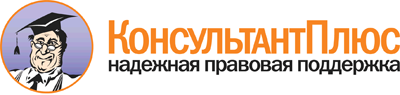 Приказ Минобрнауки России от 11.08.2014 N 965
"Об утверждении федерального государственного образовательного стандарта среднего профессионального образования по специальности 08.02.01 Строительство и эксплуатация зданий и сооружений"
(Зарегистрировано в Минюсте России 25.08.2014 N 33818)Документ предоставлен КонсультантПлюс

www.consultant.ru

Дата сохранения: 20.10.2014Уровень образования, необходимый для приема на обучение по ППССЗНаименование квалификации базовой подготовкиСрок получения СПО по ППССЗ базовой подготовки в очной форме обучения <1>среднее общее образованиеТехник2 года 10 месяцевосновное общее образованиеТехник3 года 10 месяцев <2>Уровень образования, необходимый для приема на обучение по ППССЗНаименование квалификации углубленной подготовкиСрок получения СПО по ППССЗ базовой подготовки в очной форме обучения <1>среднее общее образованиеСтарший техник3 года 10 месяцевосновное общее образованиеСтарший техник4 года 10 месяцев <2>ИндексНаименование учебных циклов, разделов, модулей, требования к знаниям, умениям, практическому опытуВсего максимальной учебной нагрузки обучающегося (час./нед.)В том числе часов обязательных учебных занятийИндекс и наименование дисциплин, междисциплинарных курсов (МДК)Коды формируемых компетенцийОбязательная часть учебных циклов ППССЗ31862124ОГСЭ.00Общий гуманитарный и социально-экономический учебный цикл648432В результате изучения обязательной части учебного цикла обучающийся должен:уметь:ориентироваться в наиболее общих философских проблемах бытия, познания, ценностей, свободы и смысла жизни как основах формирования культуры гражданина и будущего специалиста;знать:основные категории и понятия философии;роль философии в жизни человека и общества;основы философского учения о бытии;сущность процесса познания;основы научной, философской и религиозной картин мира;об условиях формирования личности, свободе и ответственности за сохранение жизни, культуры, окружающей среды;о социальных и этических проблемах, связанных с развитием и использованием достижений науки, техники и технологий;48ОГСЭ.01. Основы философииОК 1 - 9уметь:ориентироваться в современной экономической, политической и культурной ситуации в России и мире;выявлять взаимосвязь российских, региональных, мировых социально-экономических, политических и культурных проблем;знать:основные направления развития ключевых регионов мира на рубеже веков (XX и XXI вв.);сущность и причины локальных, региональных, межгосударственных конфликтов в конце XX - начале XXI вв.;основные процессы (интеграционные, поликультурные, миграционные и иные) политического и экономического развития ведущих государств и регионов мира;назначение ООН, НАТО, ЕС и других организаций и основные направления их деятельности;роль науки, культуры и религии в сохранении и укреплении национальных и государственных традиций;содержание и назначение важнейших законодательных и иных нормативных правовых актов мирового и регионального значения;48ОГСЭ.02. ИсторияОК 1 - 9уметь:общаться (устно и письменно) на иностранном языке на профессиональные и повседневные темы;переводить (со словарем) иностранные тексты профессиональной направленности;самостоятельно совершенствовать устную и письменную речь, пополнять словарный запас;знать:лексический (1200 - 1400 лексических единиц) и грамматический минимум, необходимый для чтения и перевода (со словарем) иностранных текстов профессиональной направленности;168ОГСЭ.03.Иностранный языкОК 1 - 9уметь:использовать физкультурно-оздоровительную деятельность для укрепления здоровья, достижения жизненных и профессиональных целей;знать:о роли физической культуры в общекультурном, профессиональном и социальном развитии человека;основы здорового образа жизни.336168ОГСЭ.04. Физическая культураОК 2, 3, 6ЕН.00Математический и общий естественнонаучный учебный цикл168112В результате изучения обязательной части учебного цикла обучающийся должен:уметь:выполнять необходимые измерения и связанные с ними расчеты;вычислять площади и объемы деталей строительных конструкций, объемы земляных работ;применять математические методы для решения профессиональных задач;знать:основные понятия о математическом синтезе и анализе, дискретной математики, теории вероятности и математической статистики;основные формулы для вычисления площадей фигур и объемов тел, используемых в строительстве;ЕН.01. МатематикаОК 1 - 9ПК 1.1, 1.3, 1.4,2.3 - 2.4, 3.3,4.1 - 4.4уметь:работать с разными видами информации с помощью компьютера и других информационных средств и коммуникационных технологий;организовывать собственную информационную деятельность и планировать ее результаты;использовать программы графических редакторов электронно-вычислительных машин;в профессиональной деятельности;работать с пакетами прикладных программ профессиональной направленности на электронно-вычислительных машинах;знать:методику работы с графическим редактором электронно-вычислительных машин при решении профессиональных задач;основы применения системных программных продуктов для решения профессиональных задач на электронно-вычислительных машинах;ЕН.02. ИнформатикаОК 1 - 9ПК 1.1 - 1.4,2.3, 3.1, 3.3, 4.4П.00Профессиональный учебный цикл23701580ОП.00Общепрофессиональные дисциплины692462В результате изучения обязательной части профессионального учебного цикла обучающийся по общепрофессиональным дисциплинам должен:уметь:использовать полученные знания при выполнении конструкторских документов с помощью компьютерной графики;знать:правила разработки, выполнения оформления и чтения конструкторской документации;способы графического представления пространственных образов и схем;стандарты единой системы конструкторской документации и системы проектной документации в строительстве;ОП.01. Инженерная графикаОК 1 - 9ПК 1.1 - 1.4уметь:выполнять расчеты на прочность, жесткость, устойчивость элементов сооружений;определять аналитическим и графическим способами усилия опорные реакции балок, ферм, рам;определять усилия в стержнях ферм;строить эпюры нормальных напряжений, изгибающих моментов и др.;знать:законы механики деформируемого твердого тела, виды деформаций, основные расчеты;определение направления реакций, связи;определение момента силы относительно точки, его свойства;типы нагрузок и виды опор балок, ферм, рам;напряжения и деформации, возникающие в строительных элементах при работе под нагрузкой;моменты инерций простых сечений элементов и др.ОП.02. Техническая механикаОК 1 - 9ПК 1.1, 1.3,4.1, 4.4уметь:читать электрические схемы, вести оперативный учет работы энергетических установок;знать:основы электротехники и электроники, устройство и принцип действия электрических машин и трансформаторов, аппаратуры управления электроустановками;ОП.03. Основы электротехникиОК 1 - 9,ПК 2.1 - 2.2, 4.3уметь:читать ситуации на планах и картах;определять положение линий на местности;решать задачи на масштабы;решать прямую и обратную геодезическую задачу;выносить на строительную площадку элементы стройгенплана;пользоваться приборами и инструментами, используемыми при измерении линий, углов и отметок точек;проводить камеральные работы по окончании теодолитной съемки и геометрического нивелирования;знать:основные понятие и термины, используемые в геодезии;назначение опорных геодезических сетей;масштабы, условные топографические знаки, точность масштаба;систему плоских прямоугольных координат;приборы и инструменты для измерений:линий, углов и определения превышений;виды геодезических измерений;ОП.04. Основы геодезииОК 1 - 9ПК 1.2, 2.1, 2.2, 2.4, 3.4, 4.2уметь:применять программное обеспечение, компьютерные и телекоммуникационные средства в профессиональной деятельности;отображать информацию с помощью принтеров, плоттеров и средств мультимедиа;устанавливать пакеты прикладных программ;знать:состав, функции и возможности использования информационных и телекоммуникационных технологий в профессиональной деятельности;основные этапы решения задач с помощью электронно-вычислительных машин;перечень периферийных устройств, необходимых для реализации автоматизированного рабочего места на базе персонального компьютера;технологию поиска информации;технологию освоения пакетов прикладных программ;ОП.05.Информационные технологии в профессиональной деятельностиОК 1 - 9ПК 1.1 - 1.4, 2.3, 2.4, 3.1 - 3.3, 4.1уметь:рассчитывать по принятой методологии основные технико-экономические показатели деятельности организации;оформлять основные документы по регистрации малых предприятий;составлять и заключать договоры подряда;использовать информацию о рынке, определять товарную номенклатуру, товародвижение и сбыт;в соответствии с изменениями влияния внешней или внутренней среды определять направление менеджмента;знать:состав трудовых и финансовых ресурсов организации;основные фонды и оборотные средства строительной организации, показатели их использования;основные технико-экономические показатели хозяйственно-финансовой деятельности организации;механизмы ценообразования на строительную продукцию, формы оплаты труда;методику разработки бизнес-плана;содержание основных составляющих общего менеджмента;методологию и технологию современного менеджмента;характер тенденций развития современного менеджмента;требования, предъявляемые к современному менеджеру;стратегию и тактику маркетинга;ОП.06. Экономика организацииОК 1 - 9ПК 2.3, 3.1 - 3.3уметь:организовывать и проводить мероприятия по защите работников и населения от негативных воздействий чрезвычайных ситуаций;предпринимать профилактические меры для снижения уровня опасностей различного вида и их последствий в профессиональной деятельности и быту;использовать средства индивидуальной и коллективной защиты от оружия массового поражения;применять первичные средства пожаротушения;ориентироваться в перечне военно-учетных специальностей и самостоятельно определять среди них родственные полученной специальности;применять профессиональные знания в ходе исполнения обязанностей военной службы на воинских должностях в соответствии с полученной специальностью;владеть способами бесконфликтного общения и саморегуляции в повседневной деятельности и экстремальных условиях военной службы;оказывать первую помощь пострадавшим;знать:принципы обеспечения устойчивости объектов экономики, прогнозирования развития событий и оценки последствий при техногенных чрезвычайных ситуациях и стихийных явлениях, в том числе в условиях противодействия терроризму как серьезной угрозе национальной безопасности России;основные виды потенциальных опасностей и их последствия в профессиональной деятельности и быту, принципы снижения вероятности их реализации;основы военной службы и обороны государства;задачи и основные мероприятия гражданской обороны; способы защиты населения от оружия массового поражения;меры пожарной безопасности и правила безопасного поведения при пожарах;организацию и порядок призыва граждан на военную службу и поступления на нее в добровольном порядке;основные виды вооружения, военной техники и специального снаряжения, состоящие на вооружении (оснащении) воинских подразделений, в которых имеются военно-учетные специальности, родственные специальностям СПО;область применения получаемых профессиональных знаний при исполнении обязанностей военной службы;порядок и правила оказания первой помощи пострадавшим.68ОП.07. Безопасность жизнедеятельностиОК 1 - 9ПК 1.4, 2.1, 2.2ПМ.00Профессиональные модули16781118ПМ.01Участие в проектировании зданий и сооруженийВ результате изучения профессионального модуля обучающийся должен:иметь практический опыт:подбора строительных конструкций и разработки несложных узлов и деталей конструктивных элементов зданий;разработки архитектурно-строительных чертежей;выполнения расчетов и проектирования строительных конструкций, оснований;разработки и оформления отдельных частей проекта производства работ;уметь:определять по внешним признакам и маркировке вид и качество строительных материалов и изделий;производить выбор строительных материалов конструктивных элементов;определять глубину заложения фундамента;выполнять теплотехнический расчет ограждающих конструкций;подбирать строительные конструкции для разработки архитектурно-строительных чертежей;читать строительные и рабочие чертежи;читать и применять типовые узлы при разработке рабочих чертежей;выполнять чертежи планов, фасадов, разрезов, схем с помощью информационных технологий;читать генеральные планы участков, отводимых для строительных объектов;выполнять горизонтальную привязку от существующих объектов;выполнять транспортную инфраструктуру и благоустройство прилегающей территории;выполнять по генеральному плану разбивочный чертеж для выноса здания в натуру;применять информационные системы для проектирования генеральных планов;выполнять расчеты нагрузок, действующих на конструкции;по конструктивной схеме построить расчетную схему конструкции;выполнять статический расчет;проверять несущую способность конструкций;подбирать сечение элемента от приложенных нагрузок;определять размеры подошвы фундамента;выполнять расчеты соединений элементов конструкции;рассчитывать несущую способность свай по грунту, шаг свай и количество свай в ростверке;использовать информационные технологии при проектировании строительных конструкций;читать строительные чертежи и схемы инженерных сетей и оборудования;подбирать комплекты строительных машин и средств малой механизации для выполнения работ;разрабатывать документы, входящие в проект производства работ;оформлять чертежи технологического проектирования с применением информационных технологий;использовать в организации производства работ передовой отечественный и зарубежный опыт;знать:основные свойства и область применения строительных материалов и изделий;основные конструктивные системы и решения частей зданий;основные строительные конструкции зданий;современные конструктивные решения подземной и надземной части зданий;принцип назначения глубины заложения фундамента;конструктивные решения фундаментов;конструктивные решения энергосберегающих ограждающих конструкций;основные узлы сопряжений конструкций зданий;основные методы усиления конструкций;нормативно-техническую документацию на проектирование, строительство и реконструкцию зданий конструкций;особенности выполнения строительных чертежей;графические обозначения материалов и элементов конструкций;требования нормативно-технической документации на оформление строительных чертежей;понятия о проектировании зданий и сооружений;правила привязки основных конструктивных элементов зданий к координационным осям;порядок выполнения чертежей планов, фасадов, разрезов, схем;профессиональные системы автоматизированного проектирования работ для выполнения архитектурно-строительных чертежей;задачи и стадийность инженерно-геологических изысканий для обоснования проектирования градостроительства;способы выноса осей зданий в натуру от существующих зданий и опорных геодезических пунктов;ориентацию зданий на местности;условные обозначения на генеральных планах;градостроительный регламент;технико-экономические показатели генеральных планов;нормативно-техническую документацию на проектирование строительных конструкций из различных материалов и оснований;методику подсчета нагрузок;правила построения расчетных схем;методику определения внутренних усилий от расчетных нагрузок;работу конструкций под нагрузкой;прочностные и деформационные характеристики строительных материалов;основы расчета строительных конструкций;виды соединений для конструкций из различных материалов;строительную классификацию грунтов;физические и механические свойства грунтов;классификацию свай, работу свай в грунте;правила конструирования строительных конструкций;профессиональные системы автоматизированного проектирования работ для проектирования строительных конструкций;основные методы организации строительного производства (последовательный, параллельный, поточный);основные технико-экономические характеристики строительных машин и механизмов;методику вариантного проектирования;сетевое и календарное планирование;основные понятия проекта организации строительства;принципы и методику разработки проекта производства работ;профессиональные информационные системы для выполнения проекта производства работ.МДК.01.01. Проектирование зданий и сооруженийОК 1 - 9ПК 1.1 - 1.4ПМ.01Участие в проектировании зданий и сооруженийВ результате изучения профессионального модуля обучающийся должен:иметь практический опыт:подбора строительных конструкций и разработки несложных узлов и деталей конструктивных элементов зданий;разработки архитектурно-строительных чертежей;выполнения расчетов и проектирования строительных конструкций, оснований;разработки и оформления отдельных частей проекта производства работ;уметь:определять по внешним признакам и маркировке вид и качество строительных материалов и изделий;производить выбор строительных материалов конструктивных элементов;определять глубину заложения фундамента;выполнять теплотехнический расчет ограждающих конструкций;подбирать строительные конструкции для разработки архитектурно-строительных чертежей;читать строительные и рабочие чертежи;читать и применять типовые узлы при разработке рабочих чертежей;выполнять чертежи планов, фасадов, разрезов, схем с помощью информационных технологий;читать генеральные планы участков, отводимых для строительных объектов;выполнять горизонтальную привязку от существующих объектов;выполнять транспортную инфраструктуру и благоустройство прилегающей территории;выполнять по генеральному плану разбивочный чертеж для выноса здания в натуру;применять информационные системы для проектирования генеральных планов;выполнять расчеты нагрузок, действующих на конструкции;по конструктивной схеме построить расчетную схему конструкции;выполнять статический расчет;проверять несущую способность конструкций;подбирать сечение элемента от приложенных нагрузок;определять размеры подошвы фундамента;выполнять расчеты соединений элементов конструкции;рассчитывать несущую способность свай по грунту, шаг свай и количество свай в ростверке;использовать информационные технологии при проектировании строительных конструкций;читать строительные чертежи и схемы инженерных сетей и оборудования;подбирать комплекты строительных машин и средств малой механизации для выполнения работ;разрабатывать документы, входящие в проект производства работ;оформлять чертежи технологического проектирования с применением информационных технологий;использовать в организации производства работ передовой отечественный и зарубежный опыт;знать:основные свойства и область применения строительных материалов и изделий;основные конструктивные системы и решения частей зданий;основные строительные конструкции зданий;современные конструктивные решения подземной и надземной части зданий;принцип назначения глубины заложения фундамента;конструктивные решения фундаментов;конструктивные решения энергосберегающих ограждающих конструкций;основные узлы сопряжений конструкций зданий;основные методы усиления конструкций;нормативно-техническую документацию на проектирование, строительство и реконструкцию зданий конструкций;особенности выполнения строительных чертежей;графические обозначения материалов и элементов конструкций;требования нормативно-технической документации на оформление строительных чертежей;понятия о проектировании зданий и сооружений;правила привязки основных конструктивных элементов зданий к координационным осям;порядок выполнения чертежей планов, фасадов, разрезов, схем;профессиональные системы автоматизированного проектирования работ для выполнения архитектурно-строительных чертежей;задачи и стадийность инженерно-геологических изысканий для обоснования проектирования градостроительства;способы выноса осей зданий в натуру от существующих зданий и опорных геодезических пунктов;ориентацию зданий на местности;условные обозначения на генеральных планах;градостроительный регламент;технико-экономические показатели генеральных планов;нормативно-техническую документацию на проектирование строительных конструкций из различных материалов и оснований;методику подсчета нагрузок;правила построения расчетных схем;методику определения внутренних усилий от расчетных нагрузок;работу конструкций под нагрузкой;прочностные и деформационные характеристики строительных материалов;основы расчета строительных конструкций;виды соединений для конструкций из различных материалов;строительную классификацию грунтов;физические и механические свойства грунтов;классификацию свай, работу свай в грунте;правила конструирования строительных конструкций;профессиональные системы автоматизированного проектирования работ для проектирования строительных конструкций;основные методы организации строительного производства (последовательный, параллельный, поточный);основные технико-экономические характеристики строительных машин и механизмов;методику вариантного проектирования;сетевое и календарное планирование;основные понятия проекта организации строительства;принципы и методику разработки проекта производства работ;профессиональные информационные системы для выполнения проекта производства работ.МДК.01.02. Проект производства работОК 1 - 9ПК 1.1 - 1.4ПМ.02Выполнение технологических процессов при строительстве, эксплуатации и реконструкции строительных объектовВ результате изучения профессионального модуля обучающийся должен:иметь практический опыт:организации и выполнения подготовительных работ на строительной площадке;организации и выполнения строительно-монтажных, ремонтных работ и работ по реконструкции строительных объектов;определения и учета выполняемых объемов работ и списанию материальных ресурсов;осуществления мероприятий по контролю качества выполняемых работ;уметь:читать генеральный план;читать геологическую карту и разрезы;читать разбивочные чертежи;осуществлять геодезическое обеспечение в подготовительный период;осуществлять подготовку строительной площадки в соответствии с проектом организации строительства и проектом производства работ;осуществлять производство строительно-монтажных, ремонтных работ и работ по реконструкции в соответствии с требованиями нормативно-технической документации, требованиями контракта, рабочими чертежами и проектом производства работ;вести исполнительную документацию на объекте;составлять отчетно-техническую документацию на выполненные работы;осуществлять геодезическое обеспечение выполняемых технологических операций;обеспечивать приемку и хранение материалов, изделий, конструкций в соответствии с нормативно-технической документацией;разделять машины и средства малой механизации по типам, назначению, видам выполняемых работ;использовать ресурсосберегающие технологии при организации строительного производства;проводить обмерные работы;определять объемы выполняемых работ;вести списание материалов в соответствии с нормами расхода;обеспечивать безопасное ведение работ при выполнении различных производственных процессов;осуществлять входной контроль поступающих на объект строительных материалов, изделий и конструкций с использованием статистических методов контроля;вести операционный контроль технологической последовательности производства работ, устраняя нарушения технологии и обеспечивая качество строительно-монтажных работ в соответствии с нормативно-технической документацией;вести геодезический контроль в ходе выполнения технологических операций;оформлять документы на приемку работ и исполнительную документацию (в том числе исполнительные схемы, акт на скрытые работы с использованием информационных технологий;знать:порядок отвода земельного участка под строительство и правила землепользования;основные параметры состава, состояния грунтов, их свойства, применение;основные геодезические понятия и термины, геодезические приборы и их назначение;основные принципы организации и подготовки территории;технические возможности и использование строительных машин и оборудования;особенности сметного нормирования подготовительного периода строительства;схемы подключения временных коммуникаций к существующим инженерным сетям;основы электроснабжения строительной площадки;последовательность и методы выполнения организационно-технической подготовки строительной площадки;методы искусственного понижения уровня грунтовых вод;действующую нормативно-техническую документацию на производство и приемку выполняемых работ;технологию строительных процессов;основные конструктивные решения строительных объектов;особенности возведения зданий и сооружений в зимних и экстремальных условиях, а также в районах с особыми геофизическими условиями;способы и методы выполнения геодезических работ при производстве строительно-монтажных работ;свойства и показатели качества основных конструктивных материалов и изделий;основные сведения о строительных машинах, об их устройстве и процессе работы;рациональное применение строительных машин и средств малой механизации;правила эксплуатации строительных машин и оборудования;современную методическую и сметно-нормативную базу ценообразования в строительстве;особенности работы конструкций;правила безопасного ведения работ и защиты окружающей среды;правила исчисления объемов выполняемых работ;нормы расхода строительных материалов, изделий и конструкций по выполняемым работам;правила составления смет и единичные нормативы;энергосберегающие технологии при выполнении строительных процессов;допустимые отклонения на строительные изделия и конструкции в соответствии с нормативной базой;нормативно-техническую документацию на производство и приемку строительно-монтажных работ;требования органов внешнего надзора;перечень актов на скрытые работы;перечень и содержание документов, необходимых для приемки объекта в эксплуатацию;метрологическое обеспечение средств измерений и измеряемых величин при контроле качества технологических процессов производства строительно-монтажных, ремонтных работ и работ по реконструкции в строительстве.МДК.02.01.Организация технологических процессов при строительстве, эксплуатации и реконструкции строительных объектовОК 1 - 9ПК 2.1 - 2.4ПМ.02Выполнение технологических процессов при строительстве, эксплуатации и реконструкции строительных объектовВ результате изучения профессионального модуля обучающийся должен:иметь практический опыт:организации и выполнения подготовительных работ на строительной площадке;организации и выполнения строительно-монтажных, ремонтных работ и работ по реконструкции строительных объектов;определения и учета выполняемых объемов работ и списанию материальных ресурсов;осуществления мероприятий по контролю качества выполняемых работ;уметь:читать генеральный план;читать геологическую карту и разрезы;читать разбивочные чертежи;осуществлять геодезическое обеспечение в подготовительный период;осуществлять подготовку строительной площадки в соответствии с проектом организации строительства и проектом производства работ;осуществлять производство строительно-монтажных, ремонтных работ и работ по реконструкции в соответствии с требованиями нормативно-технической документации, требованиями контракта, рабочими чертежами и проектом производства работ;вести исполнительную документацию на объекте;составлять отчетно-техническую документацию на выполненные работы;осуществлять геодезическое обеспечение выполняемых технологических операций;обеспечивать приемку и хранение материалов, изделий, конструкций в соответствии с нормативно-технической документацией;разделять машины и средства малой механизации по типам, назначению, видам выполняемых работ;использовать ресурсосберегающие технологии при организации строительного производства;проводить обмерные работы;определять объемы выполняемых работ;вести списание материалов в соответствии с нормами расхода;обеспечивать безопасное ведение работ при выполнении различных производственных процессов;осуществлять входной контроль поступающих на объект строительных материалов, изделий и конструкций с использованием статистических методов контроля;вести операционный контроль технологической последовательности производства работ, устраняя нарушения технологии и обеспечивая качество строительно-монтажных работ в соответствии с нормативно-технической документацией;вести геодезический контроль в ходе выполнения технологических операций;оформлять документы на приемку работ и исполнительную документацию (в том числе исполнительные схемы, акт на скрытые работы с использованием информационных технологий;знать:порядок отвода земельного участка под строительство и правила землепользования;основные параметры состава, состояния грунтов, их свойства, применение;основные геодезические понятия и термины, геодезические приборы и их назначение;основные принципы организации и подготовки территории;технические возможности и использование строительных машин и оборудования;особенности сметного нормирования подготовительного периода строительства;схемы подключения временных коммуникаций к существующим инженерным сетям;основы электроснабжения строительной площадки;последовательность и методы выполнения организационно-технической подготовки строительной площадки;методы искусственного понижения уровня грунтовых вод;действующую нормативно-техническую документацию на производство и приемку выполняемых работ;технологию строительных процессов;основные конструктивные решения строительных объектов;особенности возведения зданий и сооружений в зимних и экстремальных условиях, а также в районах с особыми геофизическими условиями;способы и методы выполнения геодезических работ при производстве строительно-монтажных работ;свойства и показатели качества основных конструктивных материалов и изделий;основные сведения о строительных машинах, об их устройстве и процессе работы;рациональное применение строительных машин и средств малой механизации;правила эксплуатации строительных машин и оборудования;современную методическую и сметно-нормативную базу ценообразования в строительстве;особенности работы конструкций;правила безопасного ведения работ и защиты окружающей среды;правила исчисления объемов выполняемых работ;нормы расхода строительных материалов, изделий и конструкций по выполняемым работам;правила составления смет и единичные нормативы;энергосберегающие технологии при выполнении строительных процессов;допустимые отклонения на строительные изделия и конструкции в соответствии с нормативной базой;нормативно-техническую документацию на производство и приемку строительно-монтажных работ;требования органов внешнего надзора;перечень актов на скрытые работы;перечень и содержание документов, необходимых для приемки объекта в эксплуатацию;метрологическое обеспечение средств измерений и измеряемых величин при контроле качества технологических процессов производства строительно-монтажных, ремонтных работ и работ по реконструкции в строительстве.МДК.02.02. Учет и контроль технологических процессовОК 1 - 9ПК 2.1 - 2.4ПМ.03Организация деятельности структурных подразделений при выполнении строительно-монтажных работ, эксплуатации и реконструкции зданий и сооруженийВ результате изучения профессионального модуля обучающийся должен:иметь практический опыт:осуществления планирования деятельности структурных подразделений при строительстве и эксплуатации зданий и сооружений;обеспечения деятельности структурных подразделений;контроля деятельности структурных подразделений;обеспечения соблюдения требований охраны труда, безопасности жизнедеятельности и защиты окружающей среды при выполнении строительно-монтажных, ремонтных работ и работ по реконструкции строительных объектов;уметь:планировать последовательность выполнения производственных процессов с целью эффективного использования имеющихся в распоряжении ресурсов;оформлять заявку обеспечения производства строительно-монтажных работ материалами, конструкциями, механизмами, автотранспортом, трудовыми ресурсами;определять содержание учредительных функций на каждом этапе производства;составлять предложения по повышению разрядов работникам, комплектованию количественного профессионально-квалификационного состава бригад;производить расстановку бригад и не входящих в их состав отдельных работников на участке;устанавливать производственные задания;проводить производственный инструктаж;выдавать и распределять производственные задания между исполнителями работ (бригадами и звеньями);делить фронт работ на захватки и делянки;закреплять объемы работ за бригадами;организовывать выполнение работ в соответствии с графиками и сроками производства работ;обеспечивать работников инструментами, приспособлениями, средствами малой механизации, транспортом, спецодеждой, защитными средствами;обеспечивать условия для освоения и выполнения рабочими установленных норм выработки;обеспечивать соблюдение законности на производстве;защищать свои гражданские, трудовые права в соответствии с законодательными и нормативными правовыми актами;организовывать оперативный учет выполнения производственных заданий;оформлять документы по учету рабочего времени, выработки, простоев;пользоваться основными нормативными правовыми актами по охране труда и охране окружающей среды;проводить анализ травмоопасных и вредных факторов в сфере профессиональной деятельности;использовать экобиозащитную технику;обеспечивать соблюдение рабочими требований охраны труда и техники безопасности на рабочих местах;проводить аттестацию рабочих мест;разрабатывать и осуществлять мероприятия по предотвращению производственного травматизма;вести надзор за правильным и безопасным использованием технических средств на строительной площадке;проводить инструктаж по охране труда работников на рабочем месте в объеме инструкций с записью в журнале инструктажа;знать:научно-технические достижения и опыт организации строительного производства;научную организацию рабочих мест;принципы и методы планирования работ на участке;приемы и методы управления структурными подразделениями, при выполнении ими производственных задач;нормативно-техническую и распорядительную документацию по вопросам организации деятельности строительных участков;формы организации труда рабочих;общие принципы оперативного планирования производства строительно-монтажных работ;гражданское, трудовое, административное законодательство;права и обязанности работников в сфере профессиональной деятельности;действующее положение по оплате труда работников организации (нормы и расценки на выполненные работы);нормативные правовые акты, определяющие права, обязанности и ответственность руководителей и работников;формы и методы стимулирования коллективов и отдельных работников;основные законодательные нормативные акты в области охраны труда и окружающей среды;инженерные решения по технике безопасности при использовании строительных машин и оборудования;требования по аттестации рабочих мест;основы пожарной безопасности;методы оказания первой помощи пострадавшим при несчастных случаях;технику безопасности при производстве работ;организацию производственной санитарии и гигиены.МДК.03.01. Управление деятельностью структурных подразделений при выполнении строительно-монтажных работ, эксплуатации и реконструкции зданий и сооруженийОК 1 - 9ПК 3.1 - 3.4ПМ.04Организация видов работ при эксплуатации и реконструкции строительных объектовВ результате изучения профессионального модуля обучающийся должен:иметь практический опыт:участия в диагностике технического состояния конструктивных элементов эксплуатируемых зданий и сооружений;организации работ по технической эксплуатации зданий и сооружений в соответствии с нормативно-техническими документами;выполнения мероприятий по технической эксплуатации конструкций и инженерного оборудования зданий и сооружений;осуществления мероприятий по оценке технического состояния конструкций и элементов зданий;осуществления мероприятий по оценке реконструкции зданий и сооружений;уметь:выявлять дефекты, возникающие в конструктивных элементах здания;устанавливать маяки и проводить наблюдения за деформациями;вести журналы наблюдений;работать с геодезическими приборами и механическим инструментом;определять сроки службы элементов здания;применять инструментальные методы контроля эксплуатационных качеств конструкций;заполнять журналы и составлять акты по результатам осмотра;заполнять паспорта готовности объектов к эксплуатации в зимних условиях;устанавливать и устранять причины, вызывающие неисправности технического состояния конструктивных элементов и инженерного оборудования зданий;составлять графики проведения ремонтных работ;проводить гидравлические испытания систем инженерного оборудования;проводить работы текущего и капитального ремонта;выполнять обмерные работы;оценивать техническое состояние конструкций зданий и конструктивных элементов;оценивать техническое состояние инженерных и электрических сетей, инженерного и электросилового оборудования зданий;выполнять чертежи усиления различных элементов здания;читать схемы инженерных сетей и оборудования зданий;знать:аппаратуру и приборы, применяемые при обследовании зданий и сооружений;конструктивные элементы зданий;группы капитальности зданий, сроки службы элементов здания;инструментальные методы контроля состояния конструктивных элементов эксплуатируемых зданий и сооружений;методики оценки технического состояния элементов зданий и фасадных конструкций;требования нормативной документации;систему технического осмотра жилых зданий;техническое обслуживание жилых домов;организацию и планирование текущего ремонта;организацию технического обслуживания зданий, планируемых на капитальный ремонт;методику подготовки к сезонной эксплуатации зданий;порядок приемки здания в эксплуатацию;комплекс мероприятий по защите и увеличению эксплуатационных возможностей конструкций;виды инженерных сетей и оборудования зданий;электрические и слаботочные сети, электросиловое оборудование и грозозащиту зданий;методику оценки состояния инженерного оборудования зданий;средства автоматического регулирования и диспетчеризации инженерных систем;параметры испытаний различных систем;методы и виды обследования зданий и сооружений, приборы;основные методы оценки технического состояния зданий;основные способы усиления конструкций зданий;объемно-планировочные и конструктивные решения реконструируемых зданий;проектную, нормативную документацию по реконструкции зданий;методики восстановления и реконструкции инженерных и электрических сетей, инженерного и электросилового оборудования зданий.МДК.04.01. Эксплуатация зданийОК 1 - 9ПК 4.1 - 4.4ПМ.04Организация видов работ при эксплуатации и реконструкции строительных объектовВ результате изучения профессионального модуля обучающийся должен:иметь практический опыт:участия в диагностике технического состояния конструктивных элементов эксплуатируемых зданий и сооружений;организации работ по технической эксплуатации зданий и сооружений в соответствии с нормативно-техническими документами;выполнения мероприятий по технической эксплуатации конструкций и инженерного оборудования зданий и сооружений;осуществления мероприятий по оценке технического состояния конструкций и элементов зданий;осуществления мероприятий по оценке реконструкции зданий и сооружений;уметь:выявлять дефекты, возникающие в конструктивных элементах здания;устанавливать маяки и проводить наблюдения за деформациями;вести журналы наблюдений;работать с геодезическими приборами и механическим инструментом;определять сроки службы элементов здания;применять инструментальные методы контроля эксплуатационных качеств конструкций;заполнять журналы и составлять акты по результатам осмотра;заполнять паспорта готовности объектов к эксплуатации в зимних условиях;устанавливать и устранять причины, вызывающие неисправности технического состояния конструктивных элементов и инженерного оборудования зданий;составлять графики проведения ремонтных работ;проводить гидравлические испытания систем инженерного оборудования;проводить работы текущего и капитального ремонта;выполнять обмерные работы;оценивать техническое состояние конструкций зданий и конструктивных элементов;оценивать техническое состояние инженерных и электрических сетей, инженерного и электросилового оборудования зданий;выполнять чертежи усиления различных элементов здания;читать схемы инженерных сетей и оборудования зданий;знать:аппаратуру и приборы, применяемые при обследовании зданий и сооружений;конструктивные элементы зданий;группы капитальности зданий, сроки службы элементов здания;инструментальные методы контроля состояния конструктивных элементов эксплуатируемых зданий и сооружений;методики оценки технического состояния элементов зданий и фасадных конструкций;требования нормативной документации;систему технического осмотра жилых зданий;техническое обслуживание жилых домов;организацию и планирование текущего ремонта;организацию технического обслуживания зданий, планируемых на капитальный ремонт;методику подготовки к сезонной эксплуатации зданий;порядок приемки здания в эксплуатацию;комплекс мероприятий по защите и увеличению эксплуатационных возможностей конструкций;виды инженерных сетей и оборудования зданий;электрические и слаботочные сети, электросиловое оборудование и грозозащиту зданий;методику оценки состояния инженерного оборудования зданий;средства автоматического регулирования и диспетчеризации инженерных систем;параметры испытаний различных систем;методы и виды обследования зданий и сооружений, приборы;основные методы оценки технического состояния зданий;основные способы усиления конструкций зданий;объемно-планировочные и конструктивные решения реконструируемых зданий;проектную, нормативную документацию по реконструкции зданий;методики восстановления и реконструкции инженерных и электрических сетей, инженерного и электросилового оборудования зданий.МДК.04.02. Реконструкция зданийОК 1 - 9ПК 4.1 - 4.4ПМ.05Выполнение работ по одной или нескольким профессиям рабочих, должностям служащихВариативная часть учебных циклов ППССЗ(определяется образовательной организацией самостоятельно)1350900Всего часов обучения по учебным циклам ППССЗ45363024УП.00Учебная практика24 нед.864ОК 1 - 9ПК 1.1 - 1.5,2.1 - 2.3,3.1 - 3.4,4.1 - 4.4ПП.00Производственная практика (по профилю специальности)24 нед.864ОК 1 - 9ПК 1.1 - 1.5,2.1 - 2.3,3.1 - 3.4,4.1 - 4.4ПДП.00Производственная практика (преддипломная)4 нед.ПА.00Промежуточная аттестация6 нед.ГИА.00Государственная итоговая аттестация6 нед.ГИА.01Подготовка выпускной квалификационной работы5 нед.ГИА.02Защита выпускной квалификационной работы1 нед.Обучение по учебным циклам84 нед.Учебная практика24 нед.Производственная практика (по профилю специальности)24 нед.Производственная практика (преддипломная)4 нед.Промежуточная аттестация6 нед.Государственная итоговая аттестация6 нед.Каникулы23 нед.Итого147 нед.ИндексНаименование учебных циклов, разделов, модулей, требования к знаниям, умениям, практическому опытуВсего максимальной учебной нагрузки обучающегося (час./нед.)В том числе часов обязательных учебных занятийИндекс и наименование дисциплин, междисциплинарных курсов (МДК)Коды формируемых компетенцийОбязательная часть учебных циклов ППССЗ43462898ОГСЭ.00Общий гуманитарный и социально-экономический учебный цикл888592В результате изучения обязательной части учебного цикла обучающийся должен:уметь:ориентироваться в наиболее общих философских проблемах бытия, познания, ценностей, свободы и смысла жизни как основах формирования культуры гражданина и будущего специалиста;знать:основные категории и понятия философии;роль философии в жизни человека и общества;основы философского учения о бытии;сущность процесса познания;основы научной, философской и религиозной картин мира;об условиях формирования личности, свободе и ответственности за сохранение жизни, культуры, окружающей среды;о социальных и этических проблемах, связанных с развитием и использованием достижений науки, техники и технологий;48ОГСЭ.01. Основы философииОК 1 - 9уметь:ориентироваться в современной экономической, политической и культурной ситуации в России и мире;выявлять взаимосвязь российских, региональных, мировых социально-экономических, политических и культурных проблем;знать:основные направления развития ключевых регионов мира на рубеже веков (XX и XXI вв.);сущность и причины локальных, региональных, межгосударственных конфликтов в конце XX - начале XXI вв.;основные процессы (интеграционные, поликультурные, миграционные и иные) политического и экономического развития ведущих государств и регионов мира;назначение ООН, НАТО, ЕС и других организаций и основные направления их деятельности;роль науки, культуры и религии в сохранении и укреплении национальных и государственных традиций;содержание и назначение важнейших законодательных и иных нормативных правовых актов мирового и регионального значения;48ОГСЭ.02. ИсторияОК 1 - 9уметь:применять техники и приемы эффективного общения в профессиональной деятельности;использовать приемы саморегуляции поведения в процессе межличностного общения;знать:взаимосвязь общения и деятельности;цели, функции, виды и уровни общения;роли и ролевые ожидания в общении;виды социальных взаимодействий;механизмы взаимопонимания в общении;техники и приемы общения, правила слушания, ведения беседы, убеждения;этические принципы общения;источники, причины, виды и способы разрешения конфликтов;48ОГСЭ.03. Психология общенияОК 1 - 9ПК 1.1 - 4.4уметь:общаться (устно и письменно) на иностранном языке на профессиональные и повседневные темы;переводить (со словарем) иностранные тексты профессиональной направленности;самостоятельно совершенствовать устную и письменную речь, пополнять словарный запас;знать:лексический (1200 - 1400 лексических единиц) и грамматический минимум, необходимый для чтения и перевода (со словарем) иностранных текстов профессиональной направленности;230ОГСЭ.04.Иностранный языкОК 1 - 9уметь:использовать физкультурно-оздоровительную деятельность для укрепления здоровья, достижения жизненных и профессиональных целей;знать:о роли физической культуры в общекультурном, профессиональном и социальном развитии человека;основы здорового образа жизни.460230ОГСЭ.05. Физическая культураОК 2, 3, 6ЕН.00Математический и общий естественнонаучный учебный цикл270180В результате изучения обязательной части учебного цикла обучающийся должен:уметь:выполнять необходимые измерения и связанные с ними расчеты;вычислять площади и объемы деталей строительных конструкций, объемы земляных работ;применять математические методы для решения профессиональных задач;знать:основные понятия о математическом синтезе и анализе, дискретной математики, теории вероятности и математической статистики;основные формулы для вычисления площадей фигур и объемов тел, используемых в строительстве;ЕН.01. МатематикаОК 1 - 9,ПК 1.1, 1.3, 1.4, 2.3, 2.4, 3.3, 4.1, 4.4уметь:работать с разными видами информации с помощью компьютера и других информационных средств и коммуникационных технологий;основные этапы решения задач с помощью электронно-вычислительных машин;организовывать собственную информационную деятельность и планировать ее результаты;использовать программы графических редакторов электронно-вычислительных машин в профессиональной деятельности;работать с пакетами прикладных программ профессиональной направленности на электронно-вычислительных машинах;знать:методику работы с графическим редактором электронно-вычислительных машин;при решении профессиональных задач;основы применения системных программных продуктов для решения профессиональных задач на электронно-вычислительных машинах.ЕН.02. ИнформатикаОК 1 - 9ПК 1.1 - 1.4, 2.3, 3.1, 3.3, 4.4П.00Профессиональный учебный цикл31882126ОП.00Общепрофессиональные дисциплины812542В результате изучения обязательной части профессионального учебного цикла обучающийся по общепрофессиональным дисциплинам должен:уметь:использовать полученные знания при выполнении конструкторских документов с помощью компьютерной графики;знать:правила разработки, выполнения оформления и чтения конструкторской документации;способы графического представления пространственных образов и схем;стандарты единой системы конструкторской документации и системы проектной документации для строительства;ОП.01. Инженерная графикаОК 1 - 9ПК 1.1 - 1.4уметь:выполнять расчеты на прочность, жесткость, устойчивость элементов сооружений;определять аналитическим и графическим способами усилия опорные реакции балок, ферм, рам;определять усилия в стержнях ферм;строить эпюры нормальных напряжений, изгибающих моментов и др.;знать:законы механики деформируемого твердого тела, виды деформаций, основные расчеты;определение направления реакций, связи;определение момента силы относительно точки, его свойства;типы нагрузок и виды опор балок, ферм, рам;напряжения и деформации, возникающие в строительных элементах при работе под нагрузкой;моменты инерций простых сечений элементов и др.;ОП.02. Техническая механикаОК 1 - 9ПК 1.1, 1.3,4.1, 4.4уметь:читать электрические схемы, вести оперативный учет работы энергетических установок;знать:основы электротехники и электроники, устройство и принцип действия электрических машин и трансформаторов, аппаратуры управления электроустановками;ОП.03. Основы электротехникиОК 1 - 9ПК 2.1, 2.2, 4.3уметь:читать ситуации на планах и картах;определять положение линий на местности;решать задачи на масштабы;решать прямую и обратную геодезическую задачу;выносить на строительную площадку элементы стройгенплана;пользоваться приборами и инструментами, используемыми при измерении линий, углов и определении превышений;проводить камеральные работы по окончании теодолитной съемки и геометрического нивелирования;знать:основные понятие и термины, используемые в геодезии;назначение опорных геодезических сетей;масштабы, условные топографические знаки, точность масштаба;систему плоских прямоугольных координат;приборы и инструменты для измерений: линий, углов и определения превышений;виды геодезических измерений;ОП.04. Основы геодезииОК 1 - 9ПК 1.2, 2.1,2.2, 2.4, 3.4, 4.2уметь:применять программное обеспечение, компьютерные и телекоммуникационные средства в профессиональной деятельности;отображать информацию с помощью принтеров, плоттеров и средств мультимедиа;устанавливать пакеты прикладных программ, планировать и реализовывать процессы жизненного цикла информационных систем;работать в программных средах конкретной информационной системы;осуществлять поиск информации в компьютерной сети;разрабатывать модели бизнес-процессов с помощью CASE-средств;создавать логические и физические модели данных в IDEFlX-технологии с помощью ERWin;знать:состав, функции и возможности использования информационных и телекоммуникационных технологий в профессиональной деятельности;перечень периферийных устройств, необходимых для реализации автоматизированного рабочего места на базе персонального компьютера;технологию поиска информации;технологию освоения пакетов прикладных программ;основные, организационные и вспомогательные процессы жизненного цикла информационных систем;технологию автоматизированного проектирования;свойства информации и информационные ресурсы;основные интерфейсные средства и виды информационного поиска;ОП.05.Информационные технологии в профессиональной деятельностиПК 1.1 - 1.4,2.3, 2.4,3.1, 3.3,4.1, 4.4уметь:рассчитывать по принятой методологии основные технико-экономические показатели деятельности организации;оформлять основные документы по регистрации малых предприятий;составлять и заключать договоры подряда;использовать информацию о рынке, определять товарную номенклатуру, товародвижение и сбыт;в соответствии с изменениями влияния внешней или внутренней среды определять направление менеджмента;знать:состав трудовых и финансовых ресурсов организации;основные фонды и оборотные средства строительной организации, показатели их использования;основные технико-экономические показатели хозяйственно-финансовой деятельности организации;механизмы ценообразования на строительную продукцию, формы оплаты труда;методику разработки бизнес-плана;стратегию и тактику маркетинга в соответствии с изменениями влияния внешней или внутренней среды;содержание основных составляющих общего менеджмента;методологию и технологию современного менеджмента;характер тенденций развития современного менеджмента;требования, предъявляемые к современному менеджеру;ОП.06. Экономика организацииОК 1 - 9ПК 2.3, 3.3уметь:организовывать и проводить мероприятия по защите работников и населения от негативных воздействий чрезвычайных ситуаций;предпринимать профилактические меры для снижения уровня опасностей различного вида и их последствий в профессиональной деятельности и быту;использовать средства индивидуальной и коллективной защиты от оружия массового поражения;применять первичные средства пожаротушения;ориентироваться в перечне военно-учетных специальностей и самостоятельно определять среди них родственные полученной специальности;применять профессиональные знания в ходе исполнения обязанностей военной службы на воинских должностях в соответствии с полученной специальностью;владеть способами бесконфликтного общения и саморегуляции в повседневной деятельности и экстремальных условиях военной службы;оказывать первую помощь пострадавшим;знать:принципы обеспечения устойчивости объектов экономики, прогнозирования развития событий и оценки последствий при техногенных чрезвычайных ситуациях и стихийных явлениях, в том числе в условиях противодействия терроризму как серьезной угрозе национальной безопасности России;основные виды потенциальных опасностей и их последствия в профессиональной деятельности и быту, принципы снижения вероятности их реализации;основы военной службы и обороны государства;задачи и основные мероприятия гражданской обороны;способы защиты населения от оружия массового поражения;меры пожарной безопасности и правила безопасного поведения при пожарах;организацию и порядок призыва граждан на военную службу и поступления на нее в добровольном порядке;основные виды вооружения, военной техники и специального снаряжения, состоящие на вооружении (оснащении) воинских подразделений, в которых имеются военно-учетные специальности, родственные специальностям СПО;область применения получаемых профессиональных знаний при исполнении обязанностей военной службы;порядок и правила оказания первой помощи пострадавшим.68ОП.07. Безопасность жизнедеятельностиОК 1 - 9ПК 1.4, 2.1, 2.2ПМ.00Профессиональные модули22941530ПМ.01Участие в проектировании зданий и сооруженийВ результате изучения профессионального модуля обучающийся должен:иметь практический опыт:разработки архитектурно-строительных чертежей;проектирования генеральных планов участков, отводимых для строительных объектов;выполнения расчетов и проектированию строительных конструкций, оснований;разработки и оформления отдельных частей проекта производства работ;уметь:определять по внешним признакам и маркировке вид и качество строительных материалов и изделий;производить выбор строительных материалов конструктивных элементов;определять глубину заложения фундамента;выполнять теплотехнический расчет ограждающих конструкций;подбирать строительные конструкции для разработки архитектурно-строительных чертежей;читать строительные и рабочие чертежи;читать и применять типовые узлы при разработке рабочих чертежей;выполнять чертежи планов, фасадов, разрезов, схем с помощью информационных технологий;читать генеральные планы участков, отводимых для строительных объектов;выполнять горизонтальную привязку от существующих объектов;выполнять транспортную инфраструктуру и благоустройство прилегающей территории;выполнять по генеральному плану разбивочный чертеж для выноса здания в натуру;применять информационные системы для проектирования генеральных планов;выполнять расчеты нагрузок, действующих на конструкции;по конструктивной схеме построить расчетную схему конструкции;выполнять статический расчет;проверять несущую способность конструкций;подбирать сечение элемента от приложенных нагрузок;определять размеры подошвы фундамента;выполнять расчеты соединений элементов конструкции;рассчитывать несущую способность свай по грунту, шаг свай и количество свай в ростверке;использовать информационные технологии при проектировании строительных конструкций;читать строительные чертежи и схемы инженерных сетей и оборудования;подбирать комплекты строительных машин и средств малой механизации для выполнения работ;разрабатывать документы, входящие в проект производства работ;оформлять чертежи технологического проектирования с применением информационных технологий;использовать в организации производства работ передовой отечественный и зарубежный опыт;знать:основные свойства и область применения строительных материалов и изделий;основные конструктивные системы и решения частей зданий;основные строительные конструкции зданий;современные конструктивные решения подземной и надземной части зданий;принцип назначения глубины заложения фундамента;конструктивные решения фундаментов;конструктивные решения энергосберегающих ограждающих конструкций;основные узлы сопряжений конструкций зданий;основные методы усиления конструкций;нормативно-техническую документацию на проектирование, строительство и реконструкцию зданий конструкций;особенности выполнения строительных чертежей;графические обозначения материалов и элементов конструкций;требования нормативно-технической документации на оформление строительных чертежей;понятия о проектировании зданий и сооружений;правила привязки основных конструктивных элементов зданий к координационным осям;порядок выполнения чертежей планов, фасадов, разрезов, схем;профессиональные системы автоматизированного проектирования работ для выполнения архитектурно-строительных чертежей;задачи и стадийность инженерно-геологических изысканий для обоснования проектирования градостроительства;способы выноса осей зданий в натуру от существующих зданий и опорных геодезических пунктов;ориентацию зданий на местности;условные обозначения на генеральных планах;градостроительный регламент;технико-экономические показатели генеральных планов;нормативно-техническую документацию на проектирование строительных конструкций из различных материалов и оснований;методику подсчета нагрузок;правила построения расчетных схем;методику определения внутренних усилий от расчетных нагрузок;работу конструкций под нагрузкой;прочностные и деформационные характеристики строительных материалов;основы расчета строительных конструкций;виды соединений для конструкций из различных материалов;строительную классификацию грунтов;физические и механические свойства грунтов;классификацию свай, работу свай в грунте;правила конструирования строительных конструкций;профессиональные системы автоматизированного проектирования работ для проектирования строительных конструкций;основные методы организации строительного производства (последовательный, параллельный, поточный);основные технико-экономические характеристики строительных машин и механизмов;методику вариантного проектирования;сетевое и календарное планирование;основные понятия проекта организации строительства;принципы и методику разработки проекта производства работ;профессиональные информационные системы для выполнения проекта производства работ.МДК.01.01. Проектирование зданий и сооруженийОК 1 - 9ПК 1.1 - 1.4ПМ.01Участие в проектировании зданий и сооруженийВ результате изучения профессионального модуля обучающийся должен:иметь практический опыт:разработки архитектурно-строительных чертежей;проектирования генеральных планов участков, отводимых для строительных объектов;выполнения расчетов и проектированию строительных конструкций, оснований;разработки и оформления отдельных частей проекта производства работ;уметь:определять по внешним признакам и маркировке вид и качество строительных материалов и изделий;производить выбор строительных материалов конструктивных элементов;определять глубину заложения фундамента;выполнять теплотехнический расчет ограждающих конструкций;подбирать строительные конструкции для разработки архитектурно-строительных чертежей;читать строительные и рабочие чертежи;читать и применять типовые узлы при разработке рабочих чертежей;выполнять чертежи планов, фасадов, разрезов, схем с помощью информационных технологий;читать генеральные планы участков, отводимых для строительных объектов;выполнять горизонтальную привязку от существующих объектов;выполнять транспортную инфраструктуру и благоустройство прилегающей территории;выполнять по генеральному плану разбивочный чертеж для выноса здания в натуру;применять информационные системы для проектирования генеральных планов;выполнять расчеты нагрузок, действующих на конструкции;по конструктивной схеме построить расчетную схему конструкции;выполнять статический расчет;проверять несущую способность конструкций;подбирать сечение элемента от приложенных нагрузок;определять размеры подошвы фундамента;выполнять расчеты соединений элементов конструкции;рассчитывать несущую способность свай по грунту, шаг свай и количество свай в ростверке;использовать информационные технологии при проектировании строительных конструкций;читать строительные чертежи и схемы инженерных сетей и оборудования;подбирать комплекты строительных машин и средств малой механизации для выполнения работ;разрабатывать документы, входящие в проект производства работ;оформлять чертежи технологического проектирования с применением информационных технологий;использовать в организации производства работ передовой отечественный и зарубежный опыт;знать:основные свойства и область применения строительных материалов и изделий;основные конструктивные системы и решения частей зданий;основные строительные конструкции зданий;современные конструктивные решения подземной и надземной части зданий;принцип назначения глубины заложения фундамента;конструктивные решения фундаментов;конструктивные решения энергосберегающих ограждающих конструкций;основные узлы сопряжений конструкций зданий;основные методы усиления конструкций;нормативно-техническую документацию на проектирование, строительство и реконструкцию зданий конструкций;особенности выполнения строительных чертежей;графические обозначения материалов и элементов конструкций;требования нормативно-технической документации на оформление строительных чертежей;понятия о проектировании зданий и сооружений;правила привязки основных конструктивных элементов зданий к координационным осям;порядок выполнения чертежей планов, фасадов, разрезов, схем;профессиональные системы автоматизированного проектирования работ для выполнения архитектурно-строительных чертежей;задачи и стадийность инженерно-геологических изысканий для обоснования проектирования градостроительства;способы выноса осей зданий в натуру от существующих зданий и опорных геодезических пунктов;ориентацию зданий на местности;условные обозначения на генеральных планах;градостроительный регламент;технико-экономические показатели генеральных планов;нормативно-техническую документацию на проектирование строительных конструкций из различных материалов и оснований;методику подсчета нагрузок;правила построения расчетных схем;методику определения внутренних усилий от расчетных нагрузок;работу конструкций под нагрузкой;прочностные и деформационные характеристики строительных материалов;основы расчета строительных конструкций;виды соединений для конструкций из различных материалов;строительную классификацию грунтов;физические и механические свойства грунтов;классификацию свай, работу свай в грунте;правила конструирования строительных конструкций;профессиональные системы автоматизированного проектирования работ для проектирования строительных конструкций;основные методы организации строительного производства (последовательный, параллельный, поточный);основные технико-экономические характеристики строительных машин и механизмов;методику вариантного проектирования;сетевое и календарное планирование;основные понятия проекта организации строительства;принципы и методику разработки проекта производства работ;профессиональные информационные системы для выполнения проекта производства работ.МДК.01.02. Проект производства работОК 1 - 9ПК 1.1 - 1.4ПМ.02Выполнение технологических процессов при строительстве, эксплуатации и реконструкции строительных объектовВ результате изучения профессионального модуля обучающийся должен:иметь практический опыт:организации и выполнения подготовительных работ на строительной площадке;организации и выполнения строительно-монтажных, ремонтных работ и работ по реконструкции строительных объектов;определения и учета выполняемых объемов работ и списанию материальных ресурсов;осуществления мероприятий по контролю качества выполняемых работ;уметь:читать генеральный план;читать геологическую карту и разрезы;читать разбивочные чертежи;осуществлять геодезическое обеспечение в подготовительный период;осуществлять подготовку строительной площадки в соответствии с проектом организации строительства и проектом производства работ;осуществлять производство строительно-монтажных, ремонтных работ и работ по реконструкции в соответствии с требованиями нормативно-технической документации, требованиями контракта, рабочими чертежами и проектом производства работ;вести исполнительную документацию на объекте;составлять отчетно-техническую документацию на выполненные работы;осуществлять геодезическое обеспечение выполняемых технологических операций;обеспечивать приемку и хранение материалов, изделий, конструкций в соответствии с нормативно-технической документацией;разделять машины и средства малой механизации по типам, назначению, видам выполняемых работ;использовать ресурсно-сберегающие технологии при организации строительного производства;проводить обмерные работы;определять объемы выполняемых работ;вести списание материалов в соответствии с нормами расхода;обеспечивать безопасное ведение работ при выполнении различных производственных процессов;осуществлять входной контроль поступающих на объект строительных материалов, изделий и конструкций с использованием статистических методов контроля;вести операционный контроль технологической последовательности производства работ, устраняя нарушения технологии и обеспечивая качество строительно-монтажных работ в соответствии с нормативно-технической документацией;вести геодезический контроль в ходе выполнения технологических операций;оформлять документы на приемку работ и исполнительную документацию (исполнительные схемы, акт на скрытые работы и т.д.) с использованием информационных технологий;знать:порядок отвода земельного участка под строительство и правила землепользования;основные параметры состава, состояния грунтов, их свойства, применение;основные геодезические понятия и термины, геодезические приборы и их назначение;основные принципы организации и подготовки территории;технические возможности и использование строительных машин и оборудования;особенности сметного нормирования подготовительного периода строительства;схемы подключения временных коммуникаций к существующим инженерным сетям;основы электроснабжения строительной площадки;последовательность и методы выполнение организационно-технической подготовки строительной площадки;методы искусственного понижения уровня грунтовых вод;действующую нормативно-техническую документацию на производство и приемку выполняемых работ;технологию строительных процессов;основные конструктивные решения строительных объектов;особенности возведения зданий и сооружений в зимних и экстремальных условиях, а также в районах с особыми геофизическими условиями;способы и методы выполнения геодезических работ при производстве строительно-монтажных работ;свойства и показатели качества основных конструктивных материалов и изделий;основные сведения о строительных машинах, об их общем устройстве и процессе работы;рациональное применение строительных машин и средств малой механизации;правила эксплуатации строительных машин и оборудования;современную методическую и сметно-нормативную базу ценообразования в строительстве;особенности работы конструкций;правила безопасного ведения работ и защиты окружающей среды;правила исчисления объемов выполняемых работ;нормы расхода строительных материалов, изделий и конструкций по выполняемым работам;правила составления смет и единичные нормативы;энергосберегающие технологии при выполнении строительных процессов;допустимые отклонения на строительные изделия и конструкции в соответствии с нормативной базой;нормативно-техническую документацию на производство и приемку строительно-монтажных работ;требования органов внешнего надзора;перечень актов на скрытые работы;перечень и содержание документов, необходимых для приемки объекта в эксплуатацию;метрологическое обеспечение средств измерений и измеряемых величин при контроле качества технологических процессов производства строительно-монтажных, ремонтных работ и работ по реконструкции в строительстве.МДК.02.01. Организация технологических процессов при строительстве, эксплуатации и реконструкции строительных объектовОК 1 - 9ПК 2.1 - 2.4ПМ.02Выполнение технологических процессов при строительстве, эксплуатации и реконструкции строительных объектовВ результате изучения профессионального модуля обучающийся должен:иметь практический опыт:организации и выполнения подготовительных работ на строительной площадке;организации и выполнения строительно-монтажных, ремонтных работ и работ по реконструкции строительных объектов;определения и учета выполняемых объемов работ и списанию материальных ресурсов;осуществления мероприятий по контролю качества выполняемых работ;уметь:читать генеральный план;читать геологическую карту и разрезы;читать разбивочные чертежи;осуществлять геодезическое обеспечение в подготовительный период;осуществлять подготовку строительной площадки в соответствии с проектом организации строительства и проектом производства работ;осуществлять производство строительно-монтажных, ремонтных работ и работ по реконструкции в соответствии с требованиями нормативно-технической документации, требованиями контракта, рабочими чертежами и проектом производства работ;вести исполнительную документацию на объекте;составлять отчетно-техническую документацию на выполненные работы;осуществлять геодезическое обеспечение выполняемых технологических операций;обеспечивать приемку и хранение материалов, изделий, конструкций в соответствии с нормативно-технической документацией;разделять машины и средства малой механизации по типам, назначению, видам выполняемых работ;использовать ресурсно-сберегающие технологии при организации строительного производства;проводить обмерные работы;определять объемы выполняемых работ;вести списание материалов в соответствии с нормами расхода;обеспечивать безопасное ведение работ при выполнении различных производственных процессов;осуществлять входной контроль поступающих на объект строительных материалов, изделий и конструкций с использованием статистических методов контроля;вести операционный контроль технологической последовательности производства работ, устраняя нарушения технологии и обеспечивая качество строительно-монтажных работ в соответствии с нормативно-технической документацией;вести геодезический контроль в ходе выполнения технологических операций;оформлять документы на приемку работ и исполнительную документацию (исполнительные схемы, акт на скрытые работы и т.д.) с использованием информационных технологий;знать:порядок отвода земельного участка под строительство и правила землепользования;основные параметры состава, состояния грунтов, их свойства, применение;основные геодезические понятия и термины, геодезические приборы и их назначение;основные принципы организации и подготовки территории;технические возможности и использование строительных машин и оборудования;особенности сметного нормирования подготовительного периода строительства;схемы подключения временных коммуникаций к существующим инженерным сетям;основы электроснабжения строительной площадки;последовательность и методы выполнение организационно-технической подготовки строительной площадки;методы искусственного понижения уровня грунтовых вод;действующую нормативно-техническую документацию на производство и приемку выполняемых работ;технологию строительных процессов;основные конструктивные решения строительных объектов;особенности возведения зданий и сооружений в зимних и экстремальных условиях, а также в районах с особыми геофизическими условиями;способы и методы выполнения геодезических работ при производстве строительно-монтажных работ;свойства и показатели качества основных конструктивных материалов и изделий;основные сведения о строительных машинах, об их общем устройстве и процессе работы;рациональное применение строительных машин и средств малой механизации;правила эксплуатации строительных машин и оборудования;современную методическую и сметно-нормативную базу ценообразования в строительстве;особенности работы конструкций;правила безопасного ведения работ и защиты окружающей среды;правила исчисления объемов выполняемых работ;нормы расхода строительных материалов, изделий и конструкций по выполняемым работам;правила составления смет и единичные нормативы;энергосберегающие технологии при выполнении строительных процессов;допустимые отклонения на строительные изделия и конструкции в соответствии с нормативной базой;нормативно-техническую документацию на производство и приемку строительно-монтажных работ;требования органов внешнего надзора;перечень актов на скрытые работы;перечень и содержание документов, необходимых для приемки объекта в эксплуатацию;метрологическое обеспечение средств измерений и измеряемых величин при контроле качества технологических процессов производства строительно-монтажных, ремонтных работ и работ по реконструкции в строительстве.МДК.02.02. Учет и контроль технологических процессовОК 1 - 9ПК 2.1 - 2.4ПМ.03Организация деятельности структурных подразделений при выполнении строительно-монтажных работ, эксплуатации, ремонте и реконструкции зданий и сооруженийВ результате изучения профессионального модуля обучающийся должен:иметь практический опыт:осуществления оперативного планирования деятельности структурных подразделений при проведении строительно-монтажных работ, текущего содержания и реконструкции строительных объектов;обеспечения деятельности структурных подразделений при выполнении производственных задач;контроля деятельности структурных подразделений;обеспечения соблюдения требований охраны труда, безопасности жизнедеятельности и защиты окружающей среды при выполнении строительно-монтажных работ, ремонтных и работ по реконструкции строительных объектов;участия в подготовке и проведении подрядных торгов;уметь:планировать последовательность выполнения производственных процессов с целью эффективного использования имеющихся в распоряжении ресурсов;оформлять заявку обеспечения производства строительно-монтажных работ материалами, конструкциями, механизмами, автотранспортом, трудовыми ресурсами;определять содержание учредительных функций на каждом этапе производства;составлять предложения по повышению разрядов работникам, комплектованию количественного профессионально-квалификационного состава бригад;принимать решения по профессиональной ориентации рабочих;организовать работу по повышению квалификации рабочих;производить расстановку бригад и не входящих в их состав отдельных работников на участке;устанавливать производственные задания;проводить производственный инструктаж;выдавать и распределять производственные задания между исполнителями работ (бригадами и звеньями);делить фронт работ на захватки и делянки;закреплять объемы работ за бригадами;организовывать выполнение работ в соответствии с графиками и сроками производства работ;обеспечивать работников инструментами, приспособлениями, средствами малой механизации, транспортом, спецодеждой, защитными средствами;обеспечивать условия для освоения и выполнения рабочими установленных норм выработки;проводить работу по распространению передовых приемов и методов труда;рассчитывать бюджет рабочего времени;рассчитывать натуральные и стоимостные показатели производительности труда;обеспечивать соблюдение законности на производстве;защищать свои гражданские, трудовые права в соответствии с нормативными правовыми актами;организовывать оперативный учет выполнения производственных заданий;оформлять документы по учету рабочего времени, выработки, простоев;оценивать трудовую активность работника;контролировать работу, выполнение плановых заданий, своевременное выполнение отдельных поручений и заданий подчиненными структурными подразделениями и отдельными рабочими;проводить хронометраж рабочего времени;пользоваться основными нормативными правовыми актами по охране окружающей среды;проводить анализ травмоопасных и вредных факторов в сфере профессиональной деятельности;использовать экобиозащитную технику;обеспечивать соблюдения рабочими требований охраны труда и техники безопасности на рабочих местах;проводить аттестацию рабочих мест;разрабатывать и осуществлять мероприятия по предотвращению производственного травматизма;вести надзор за правильным и безопасным использованием технических средств на строительной площадке;проводить инструктаж по охране труда работников на рабочем месте в объеме инструкций с записью на рабочем месте в объеме инструкций с записью в журнале инструктажа;читать проектно-сметную документацию;определять цену на строительную продукцию;составлять договора строительного подряда на строительство, капитальный ремонт и реконструкцию строительного объекта;составлять доверенности и приглашения к торгам, иные договоры;представлять интересы предприятия в сторонних организациях по вопросам, относящимся к производственной деятельности предприятия;определять технический объект исследования, формулировать цель, составлять план выполнения исследования;знать:научно-технические достижения и опыт организации строительного производства;научную организацию рабочих мест;принципы и методы планирования работ на участке;приемы и методы управления структурными подразделениями при выполнении ими производственных задач;нормативно-техническую и распорядительную документацию по вопросам организации деятельности строительных участков;общие принципы составления недельно-суточного планирования производства строительно-монтажных работ;основные положения системы менеджмента качества и требования к ним в соответствии с рекомендациями Международной организации поосновные методы оценки качества и надежности продукции;методы и нормативную документацию по управлению качеством продукции;формы организации труда рабочих;систему управления трудовыми ресурсами в организации;методы планирования деловой карьеры;способы управления конфликтами и борьбы со стрессом;состав, функции и возможности использования информационных технологий для решения задач управления персоналом;сущность профессиональной ориентации персонала;способы социальной адаптации в коллективе;гражданское, трудовое, административное законодательство;права и обязанности работников в сфере профессиональной деятельности;классификацию затрат рабочего времени;показатели и резервы роста производительности труда;нормативные правовые акты, определяющие права, обязанности и ответственность руководителей и работников;формы и методы стимулирования коллективов и отдельных работников;основные виды норм затрат труда и методы его нормирования;основные законодательные и нормативные правовые акты в области охраны труда и окружающей среды;инженерные решения по технике безопасности инженерные решения по технике безопасности при использовании строительных машин и оборудования;требования по аттестации рабочих мест;основы пожарной безопасности;методы оказания первой помощи пострадавшим при несчастных случаях;технику безопасности при производстве выполняемых работ;организацию производственной санитарии и гигиены;методы оценки предложений оферентов;нормы правового регулирования подрядных отношений;виды подрядных торгов, этапы их проведения и особенности проведения подрядных торгов, конкурсов для государственных нужд;структуру договора строительного подряда;особенности формирования цены на строительную продукцию;порядок взаимодействия подрядной организации с комитетами территориально-общественного самоуправления;основы гражданского права в части обязательственного права;основные термины и определения, используемые при формировании документов в области научно-исследовательской деятельности;способы поиска и накопления необходимой научной информации, ее обработки и оформления результатов;методы научного познания;общую структуру и научный аппарат исследования;виды ответственности за нарушение прав автора и патентообладателя;методы и средства сертификации.МДК.03.01. Управление деятельностью структурных подразделений при выполнении строительно-монтажных работ, эксплуатации и реконструкции зданий и сооруженийОК 1 - 9ПК 3.1 - 3.5ПМ.04Организация видов работ при эксплуатации и реконструкции строительных объектовВ результате изучения профессионального модуля обучающийся должен:иметь практический опыт:по участию в диагностике технического состояния конструктивных элементов эксплуатируемых зданий и сооружений;по организации работ по технической эксплуатации зданий и сооружений в соответствии с нормативно-техническими документами;по выполнению мероприятий по технической эксплуатации конструкций и инженерного оборудования зданий и сооружений;по осуществлению мероприятий по оценке технического состояния и реконструкции зданий и сооружений;уметь:выявлять дефекты, возникающие в конструктивных элементах здания;устанавливать маяки и проводить наблюдения за деформациями;вести журналы наблюдений;работать с геодезическими приборами и механическим инструментом;определять сроки службы элементов здания;применять инструментальные методы контроля эксплуатационных качеств конструкций;заполнять журналы и составлять акты по результатам осмотра;заполнять паспорта готовности объектов к эксплуатации в зимних условиях;устанавливать и устранять причины, вызывающие неисправности технического состояния конструктивных элементов и инженерного оборудования зданий;составлять графики проведения ремонтных работ;проводить гидравлические испытания систем инженерного оборудования;проводить работы текущего и капитального ремонта;выполнять обмерные работы;оценивать техническое состояние конструкций зданий и конструктивных элементов;оценивать техническое состояние инженерных и электрических сетей, инженерного и электросилового оборудования зданий;выполнять чертежи усиления различных элементов здания;читать схемы инженерных сетей и оборудования зданий;применять теоретические знания исследовательской деятельности для решения конкретных практических задач;знать:аппаратуру и приборы, применяемые при обследовании зданий и сооружений;конструктивные элементы зданий;группы капитальности зданий, сроки службы элементов здания;инструментальные методы контроля состояния конструктивных элементов эксплуатируемых зданий и сооружений;методики оценки технического состояния элементов зданий и фасадных конструкций;требования нормативной документации;систему технического осмотра жилых зданий;техническое обслуживание жилых домов;организацию и планирование текущего ремонта;организацию технического обслуживания зданий, планируемых на капитальный ремонт;методику подготовки к сезонной эксплуатации зданий;порядок приемки здания в эксплуатацию;комплекс мероприятий по защите и увеличению эксплуатационных возможностей конструкций;виды инженерных сетей и оборудования зданий;электрические и слаботочные сети, электросиловое оборудование и грозозащиту зданий;методику оценки состояния инженерного оборудования зданий;средства автоматического регулирования и диспетчеризации инженерных систем;параметры испытаний различных систем;методы и виды обследования зданий и сооружений, применяемые приборы;основные методы оценки технического состояния зданий;основные способы усиления конструкций зданий;объемно-планировочные и конструктивные решения реконструируемых зданий;проектную, нормативную документацию по реконструкции зданий;инженерных и электрических сетей, инженерного и электросилового оборудования зданий;задачи разработки технических объектов;модели технических объектов.МДК.04.01. Эксплуатация зданийОК 1 - 9ПК 4.1 - 4.4ПМ.04Организация видов работ при эксплуатации и реконструкции строительных объектовВ результате изучения профессионального модуля обучающийся должен:иметь практический опыт:по участию в диагностике технического состояния конструктивных элементов эксплуатируемых зданий и сооружений;по организации работ по технической эксплуатации зданий и сооружений в соответствии с нормативно-техническими документами;по выполнению мероприятий по технической эксплуатации конструкций и инженерного оборудования зданий и сооружений;по осуществлению мероприятий по оценке технического состояния и реконструкции зданий и сооружений;уметь:выявлять дефекты, возникающие в конструктивных элементах здания;устанавливать маяки и проводить наблюдения за деформациями;вести журналы наблюдений;работать с геодезическими приборами и механическим инструментом;определять сроки службы элементов здания;применять инструментальные методы контроля эксплуатационных качеств конструкций;заполнять журналы и составлять акты по результатам осмотра;заполнять паспорта готовности объектов к эксплуатации в зимних условиях;устанавливать и устранять причины, вызывающие неисправности технического состояния конструктивных элементов и инженерного оборудования зданий;составлять графики проведения ремонтных работ;проводить гидравлические испытания систем инженерного оборудования;проводить работы текущего и капитального ремонта;выполнять обмерные работы;оценивать техническое состояние конструкций зданий и конструктивных элементов;оценивать техническое состояние инженерных и электрических сетей, инженерного и электросилового оборудования зданий;выполнять чертежи усиления различных элементов здания;читать схемы инженерных сетей и оборудования зданий;применять теоретические знания исследовательской деятельности для решения конкретных практических задач;знать:аппаратуру и приборы, применяемые при обследовании зданий и сооружений;конструктивные элементы зданий;группы капитальности зданий, сроки службы элементов здания;инструментальные методы контроля состояния конструктивных элементов эксплуатируемых зданий и сооружений;методики оценки технического состояния элементов зданий и фасадных конструкций;требования нормативной документации;систему технического осмотра жилых зданий;техническое обслуживание жилых домов;организацию и планирование текущего ремонта;организацию технического обслуживания зданий, планируемых на капитальный ремонт;методику подготовки к сезонной эксплуатации зданий;порядок приемки здания в эксплуатацию;комплекс мероприятий по защите и увеличению эксплуатационных возможностей конструкций;виды инженерных сетей и оборудования зданий;электрические и слаботочные сети, электросиловое оборудование и грозозащиту зданий;методику оценки состояния инженерного оборудования зданий;средства автоматического регулирования и диспетчеризации инженерных систем;параметры испытаний различных систем;методы и виды обследования зданий и сооружений, применяемые приборы;основные методы оценки технического состояния зданий;основные способы усиления конструкций зданий;объемно-планировочные и конструктивные решения реконструируемых зданий;проектную, нормативную документацию по реконструкции зданий;инженерных и электрических сетей, инженерного и электросилового оборудования зданий;задачи разработки технических объектов;модели технических объектов.МДК.04.02. Реконструкция зданийОК 1 - 9ПК 4.1 - 4.4ПМ.05Выполнение работ по одной или нескольким профессиям рабочих, должностям служащихВариативная часть учебных циклов ППССЗ(определяется образовательной организацией самостоятельно)18641242Всего часов обучения по учебным циклам ППССЗ62104140УП.00Учебная практика30 нед.1080ОК 1 - 9ПК 1.1 - 1.5,2.1 - 2.3,3.1 - 3.4,4.1 - 4.4ПП.00Производственная практика (по профилю специальности)30 нед.1080ОК 1 - 9ПК 1.1 - 1.5,2.1 - 2.3,3.1 - 3.4,4.1 - 4.4ПДП.00Производственная практика (преддипломная)4 нед.ПА.00Промежуточная аттестация8 нед.ГИА.00Государственная итоговая аттестация8 нед.ГИА.01Подготовка выпускной квалификационной работы6 нед.ГИА.02Защита выпускной квалификационной работы2 нед.Обучение по учебным циклам115 нед.Учебная практика30 нед.Производственная практика (по профилю специальности)30 нед.Производственная практика (преддипломная)4 нед.Промежуточная аттестация8 нед.Государственная итоговая аттестация8 нед.Каникулы34 нед.Итого199 нед.теоретическое обучение(при обязательной учебной нагрузке 36 часов в неделю)39 нед.промежуточная аттестация2 нед.каникулы11 нед.Код по Общероссийскому классификатору профессий рабочих, должностей служащих и тарифных разрядов (ОК 016-94)Наименование профессий рабочих, должностей служащих1212680Каменщик13450Маляр15220Облицовщик-плиточник16671Плотник19727Штукатур